ΥΠΟΥΡΓΕΙΟ ΠΑΙΔΕΙΑΣ ΚΑΙ ΘΡΗΣΚΕΥΜΑΤΩΝ, ΠΟΛΙΤΙΣΜΟΥ ΚΑΙ ΑΘΛΗΤΙΣΜΟΥ	 Ι.Τ.Υ.Ε. «ΔΙΟΦΑΝΤΟΣ»	Αγγελική Ευθυμίου    Ηλίας Δήμος Μαρία Μητσιάκη    Ιουλία ΑντύπαΕικονογραφημένο ΛεξικόΤο Πρώτο μου Λεξικό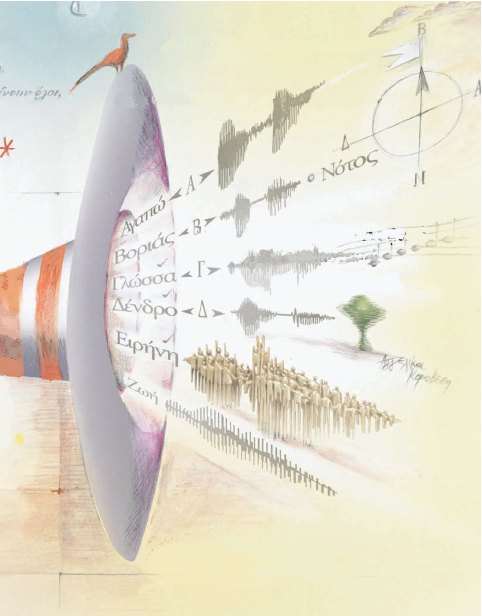 Τόμος 3ος (Β, β - Γ, γ )Εικονογραφημένο ΛεξικόΑ΄, Β΄, Γ΄ ΔημοτικούΤο Πρώτο μου ΛεξικόΤόμος 3ος (Β, β - Γ, γ)ΣΥΓΓΡΑΦΕΙΣΑγγελική Ευθυμίου, Λέκτ. Δημοκρί-τειου Παν. ΘράκηςΗλίας Δήμος, Εκπαιδευτικός Π.Ε. Μαρία Μητσιάκη, Φιλόλογος Ιουλία Αντύπα, ΛεξικογράφοςΚΡΙΤΕΣ – ΑΞΙΟΛΟΓΗΤΕΣΑ. Ν. Συμεωνίδου-Χριστίδου, Καθηγήτρια Α.Π.Θ. Κωνσταντίνος Παπανδρέου, Σχολικός Σύμβουλος Εμμανουήλ Χαρίτος, Εκπαιδευτικός Π.Ε.ΕΙΚΟΝΟΓΡΑΦΗΣΗΛήδα Βαρβαρούση, Εικονογράφος – ΣκιτσογράφοςΦΙΛΟΛΟΓΙΚΗ ΕΠΙΜΕΛΕΙΑΕλένη Λεοντσίνη, ΦιλόλογοςΥΠΕΥΘΥΝΟΙ ΤΟΥ ΜΑΘΗΜΑΤΟΣ ΚΑΤΑ ΤΗ ΣΥΓΓΡΑΦΗΠέτρος Μπερερής, Σύμβουλος του Παιδαγ. ΙνστιτούτουΧρήστος Παπαρίζος, Σύμβουλος του Παιδαγωγ. Ινστιτ.ΥΠΕΥΘΥΝΗ ΤΟΥ ΥΠΟΕΡΓΟΥDr Αρετή Καραθανάση-Κατσαούνου, Μόνιμη Πάρεδρος του Παιδαγωγικού ΙνστιτούτουΕΞΩΦΥΛΛΟΑγγέλικα Κοροβέση, ζωγράφοςΠΡΟΕΚΤΥΠΩΤΙΚΕΣ ΕΡΓΑΣΙΕΣACCESS Γραφικές Τέχνες Α.Ε.ΠΡΟΣΑΡΜΟΓΗ ΤΟΥ ΒΙΒΛΙΟΥ ΓΙΑ ΜΑΘΗΤΕΣ ΜΕ ΜΕΙΩΜΕΝΗ ΟΡΑΣΗΟμάδα εργασίας για το Ινστιτούτο ΕκπαιδευτικήςΠολιτικήςΠροσαρμογή: Άννα Μπακάλη, ΕκπαιδευτικόςEπιμέλεια: Μαρία Παραδείση, ΕκπαιδευτικόςΕπιστημονικός υπεύθυνος: Βασίλης Κουρμπέτης, Σύμβουλος Α΄ του Υ.ΠΟ.ΠΑΙ.ΘΥπεύθυνη του έργου: Μαρία Γελαστοπούλου, M.Ed. Ειδικής ΑγωγήςΤεχνική υποστήριξη: Κωνσταντίνος Γκυρτής, Δρ. Πληροφορικής  ΥΠΟΥΡΓΕΙΟ ΠΑΙΔΕΙΑΣ ΚΑΙ ΘΡΗΣΚΕΥΜΑΤΩΝ, ΠΟΛΙΤΙΣΜΟΥ ΚΑΙ ΑΘΛΗΤΙΣΜΟΥΙΝΣΤΙΤΟΥΤΟ ΤΕΧΝΟΛΟΓΙΑΣ ΥΠΟΛΟΓΙΣΤΩΝ & ΕΚΔΟΣΕΩΝ «ΔΙΟΦΑΝΤΟΣ»Αγγελική Ευθυμίου    Ηλίας Δήμος Μαρία Μητσιάκη    Ιουλία ΑντύπαΑΝΑΔΟΧΟΣ ΣΥΓΓΡΑΦΗΣ: ΕΛΛΗΝΙΚΑ ΓΡΑΜΜΑΤΑΕικονογραφημένο ΛεξικόΑ΄, Β΄, Γ΄ ΔημοτικούΤο Πρώτο μου ΛεξικόΤόμος 3ος (Β, β - Γ, γ)Γ΄ Κ.Π.Σ. / ΕΠΕΑΕΚ ΙΙ / Ενέργεια 2.2.1 / Κατηγορία Πράξεων 2.2.1.α: «Αναμόρφωση των προγραμμάτων σπουδών και συγγραφή νέων εκ-παιδευτικών πακέτων»ΠΑΙΔΑΓΩΓΙΚΟ ΙΝΣΤΙΤΟΥΤΟΔημήτριος ΒλάχοςΟμότιμος Καθηγητής του Α.Π.Θ Πρόεδρος του Παιδαγωγικού Ινστι-τούτουΠράξη µε τίτλο: «Συγγραφή νέων βιβλίων και παραγωγή υποστηρι-κτικού εκπαιδευτικού υλικού µε βά-ση το ΔΕΠΠΣ και τα ΑΠΣ για το Δη-µοτικό και το Nηπιαγωγείο»Επιστηµονικός Υπεύθυνος ΈργουΓεώργιος ΤύπαςΣύμβουλος του Παιδαγωγικού Ινστι-τούτουΑναπληρωτής Επιστημονικός Υπεύθυνος ΈργουΓεώργιος ΟικονόµουΣύμβουλος του Παιδαγωγικού ΙνστιτούτουΈργο συγχρηµατοδοτούµενο 75% από το Ευρωπαϊκό Κοινωνικό Ταμείο και 25% από εθνικούς πόρους.Προέλευση Χάρτη της Ελλάδας«Γνωρίζω την Ελλάδα» Γεωγραφί-α Ε΄ Δημοτικού, Οργανισμός Εκδό-σεως Διδακτικών Βιβλίων, Έκδοση Δ΄, Αθήνα 2005βαγόνι	βαδίζω	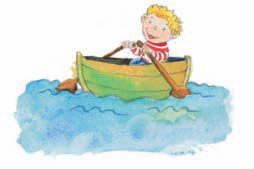 Β β       βαγόνι [το] ουσιαστικό (βαγόνια)  Το βαγόνι ενός τρένου είναι το μέρος όπου κάθονται και με-ταφέρονται οι επιβάτες. Ένα τρένο έχει δύο, ή περισσότερα βαγόνια και μία μηχανή που τα σέρνει.♫ βα-γό-νιβαδίζω ρήμα (βάδισα,θα βαδίσω) Όταν βαδίζεις, περπατάς, δη-λαδή προχωράς βάζοντας το	βαδίζω	βάζο ένα πόδι μπροστά από το άλλο.  Η θεία του κυρίου Μιχάλη δεν μπορεί να βαδίσει χωρίς μπα-στούνι.   ♫ βα-δί-ζωβάζο [το] ουσιαστικό (βάζα) Το βάζο είναι ένα δοχείο που το γεμίζουμε με νερό για να βά-λουμε μέσα λουλούδια.  ανθοδοχείο   Το βάζο είναι κι ένα γυάλινο δοχείο που μέσα του βάζουμε τρόφιμα.    Η Αθηνά άνοιξε το βάζο με το γλυκό κι άρχισε να τρώει.   ♫ βά-ζο   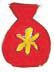 βάζω------------------------βάζωβάζω ρήμα (έβαλα, θα βάλω) Όταν βάζεις κάτι κάπου, του αλλάζεις θέση.  Πριν πάει για ύπνο, η Αθηνά παίρνει όλα της τα παιχνίδια από το σαλόνι και τα βάζει στο δωμά-τιο της.    τοποθετώ    Όταν βάζεις τα ρούχα σου, τα φοράς. Όταν η ομάδα σου βάζει τα περισσότερα γκολ στο ποδό-σφαιρο, κερδίζει. Λέμε ότι το βάζεις στα πόδια, όταν τρέχεις μακριά από κάτι που σε φοβίζει. Ο Κώστας γκρίνιαξε, γιατί η κυρία Μαργαρίτα τον έβαλε να διαβάσει όλα τα μαθήματά του	βάζω	βαθμόςπροτού πάει να παίξει ποδόσφαι-ρο. Τον υποχρέωσε να διαβάσει, ενώ ο Κώστας δεν ήθελε.♫ βά-ζωβαθμός [ο] ουσιαστικό (βαθμοί)  Οι βαθμοί του θερμόμετρου δείχνουν αν έχουμε πυρετό ή όχι ή αν κάνει ζέστη ή όχι.    «Το θερμόμετρο θα φτάσει τους 35 βαθμούς» είπε ο κύριος Δημήτρης. Θα έχει ζέστη.  Οι βαθμοί στο σχολείο είναι αριθμοί που δείχνουν πόσο καλά ξέρουμε τα μαθήματα μας.  Ο Κώστας παίρνει πάντα πολύ καλούς βαθμούς στην ορθογρα-φία.   ♫ βαθ-μόςβάθος	βαθύς	βάθος [το] ουσιαστικό (βάθη)   βαθύςβαθύς, βαθιά, βαθύ επίθετο (βαθιοί, βαθιές, βαθιά) Όταν το νερό είναι βαθύ, η α-πόσταση από την επιφάνεια μέ-χρι τον βυθό είναι μεγάλη. ρηχός  Τρώμε τη σούπα σε βαθύ πιάτο.  ρηχός     Όταν ένα χρώμα είναι βαθύ, είναι πολύ σκούρο.  Τα κυπαρίσσια έχουν βαθύ πράσινο χρώμα. σκούρο    ανοιχτό, φωτεινό Η Σταχτοπούτα και ο πρίγκιπας έζησαν ευτυχισμένοι μέχρι τα	βαθύς	βαλίτσα βαθιά τους γεράματα.  Η Αθη-νά δεν ξέρει να κολυμπάει ακόμα καλά. Όταν το βάθος της θάλασ-σας είναι μεγάλο, φοβάται γιατί δεν πατάει. ♫ βα-θύς  ‘αντίθετα’βαλίτσα [η] ουσιαστικό (βαλίτσες) 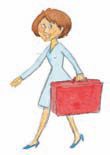  Όταν θέλουμε να ταξιδέψουμε, παίρνου-με μαζί μας μία βαλίτσα με ρούχα. Οι βαλίτσες έχουν χερούλι για να τις κρατάμε στο χέρι και καμιά φορά ρόδες για να τις σέρνουμε όταν είναι βαριές. ♫ βα-λί-τσαβάλτος	βαμβάκι	βάλτος [ο] ουσιαστικό (βάλτοι)  Ο βάλτος είναι ένα μέρος με ακίνητα νερά και πολλή λάσπη. Μέσα στη λάσπη φυτρώνουν καλαμιές και ζουν βατράχια και πολλά κουνούπια.  ♫ βάλ-τοςβαμβάκι [το] ουσιαστικό (βαμβάκια)  Το βαμβάκι είναι φυτό που φυτρώνει σε ζεστές χώρες ό-πως η Ελλάδα. Ο καρπός του εί-ναι φουντωτός, άσπρος, απα-λός  και πολύ ελαφρύς. Με το βαμβάκι φτιάχνουμε βαμβακε-ρά υφάσματα αλλά το χρησιμο-ποιούμε και για να καθαρίσουμε	βαμβάκι	βαπόρι πληγές. ♫ βαμ-βά-κιβανίλια [η] ουσιαστικό (βανίλιες)  Η βανίλια είναι ο καρπός ε-νός φυτού που φυτρώνει σ’ εξω-τικές χώρες. Με τη σκόνη που παίρνουμε απ’ αυτό το φυτό δί-νουμε άρωμα βανίλια στα πα-γωτά και τα γλυκά. ♫ βα-νί-λιαβαπόρι [το] ουσιαστικό (βαπόρια)  Μετά βαπόρια ταξιδεύουμε στη θάλασσα.  πλοίο, καράβι ♫ βα-πό-ριβάρβαρος	βαρέλι	βάρβαρος, βάρβαρη, βάρβαρο επίθετο (βάρβαροι, βάρβαρες, βάρβαρα) Όταν κάποιος είναι πολύ σκληρός και κάνει κακό με άγριο τρόπο, είναι βάρβαρος.  «Ο κύριος Μιχάλης θα είναι πολύ βάρβαρος, αν αφήσει τα κουταβάκια να πεθάνουν από την πείνα» σκέφτηκε η θεία του. κακός, άκαρδος   καλός, ευγενικός   ♫ βάρ-βα-ροςβαρέλι [το] ουσιαστικό (βαρέλια) Το βαρέλι είναι ένα πολύ με-γάλο στρογγυλό δοχείο, φτιαγ-	βαρέλι	βαρετόςμένο από λωρίδες ξύλου. Είναι πλατύ στη μέση και στενεύει στις δύο άκρες. Σε βαρέλια βά-ζουμε συνήθως κρασί ή άλλα ποτά. Βαρέλι είναι και το περιεχό-μενο ενός βαρελιού.  «Φέτος φτιάξαμε πολλά βαρέλια κρασί» είπε ο θείος Αλέκος. Λέμε ότι κάποιος είναι σαν βαρέλι, όταν είναι πολύ χοντρός.   ♫ βα-ρέ-λι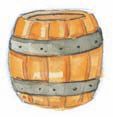 βαρετός, βαρετή, βαρετό επίθετο (βαρετοί, βαρετές, βαρετά)   βαριέμαιβαριέμαι------------------βάρκαβαριέμαι ρήμα (βαρέθηκα, θα βαρεθώ) Όταν αυτό που κάνεις δεν εί-ναι διασκεδαστικό, το βαριέσαι. Όταν δε βρίσκεις τι να κάνεις ή δεν έχεις όρεξη να κάνεις κάτι, βαριέσαι. Ο θείος Τάκης βαρέθηκε το βιβλίο που διάβαζε κι άνοιξε την τηλεόραση.    «Πρέπει να είναι πολύ βαρετό το βιβλίο που διαβά-ζει ο Τάκης, όλο χασμουριέται» σκέφτηκε η γυναίκα του.  αδιάφορος    ενδιαφέρων   ♫ βα-ριέ-μαιβάρκα [η] ουσιαστικό (βάρκες) Η βάρκα είναι ένα μικρό  	βάρκα-------------------βαρύςκαράβι που κινείται με κουπιά ή με ή με μηχανή. Με τη βάρκα πάμε για ψάρεμα ή για βόλτα στη θάλασσα.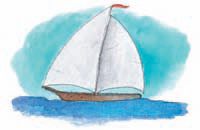    ♫ βάρ-καβάρος [το] ουσιαστικό (βάρη)   βαρύςβαρύς, βαριά, βαρύ επίθετο (βαριοί, βαριές, βαριά) Όταν κάτι είναι βαρύ, μας εί-ναι δύσκολο να το σηκώσουμε.  Ο Κώστας προσπάθησε να ση-κώσει την Αθηνά αλλά ήταν πολύβαρύς------------------βασανίζω βαριά γι’ αυτόν.    ελαφρύς  Όταν ένα ρούχο είναι βαρύ, είναι πολύ ζεστό.  Η Αθηνά βγήκε έξω μ’ ένα πο-λύ βαρύ παλτό.   ζεστός    ελαφρύς Όταν μία δουλειά είναι βαριά, είναι δύσκολη και κουραστική.    δύσκολος    εύκολος Όταν κάποιος περνάει μία βα-ριά αρρώστια, κάνει πολύ καιρό να γίνει καλά.  σοβαρός  ελα-φρύς  «Τι βάρος έχεις Αθηνά;» ρώτη-σε ο Κώστας. Πόσα κιλά είσαι;   ♫ βα-ρύςβασανίζω, βασανίζομαι ρήμα	βασανίζω	βάση(βασάνισα, θα βασανίσω) Όταν κάποιος ή κάτι σε βα-σανίζει, σε ταλαιπωρεί, σε στε-ναχωρεί ή σε πονάει. Την Αθηνά  τη βασανίζει η σκέψη πως η Ροζαλία μπορεί να έπαθε κάποιο κακό.    Όταν βα-σανίζεις κάποιον, του κάνεις βασανιστήρια.   ♫ βα-σα-νί-ζωβασανιστήριο [το] ουσιαστικό (βασανιστήρια)   βασανίζωβάση [η] ουσιαστικό (βάσεις)  Η Ροζαλία τρώει το φαγητό της από ένα πλαστικό δοχείο που στη βάση του γράφει τ’ όνομά βάση	βαστώτης. Εκεί όπου στηρίζεται το δοχείο.    ♫ βά-σηβασιλιάς [ο], βασίλισσα [η] ουσιαστικό (βασιλιάδες, βασίλισσες) Ο βασιλιάς ή η βασίλισσα κυ-βερνούν μία χώρα που έχουν πάρει από τους γονείς τους. Η χώρα αυτή είναι το βασίλειό τους. Η βασιλική οικογένεια μέ-νει σ’ ένα μεγάλο παλάτι.♫ βα-σι-λιάς    ‘τα παραμύθια’βαστώ και βαστάω, βαστιέμαι ρήμα (βάσταξα, θα βαστάξω)  Όταν βαστάς κάτι, το έχεις στα χέρια σου, το κρατάς.	βαστώ	βαστώ Η Αθηνά βαστούσε το παλτό του Κώστα όσο αυτός έδενε τα παπούτσια του.  κρατώ    αφήνω     Όταν κάτι βαστάει, είναι γερό, στερεό.     «Γιάννη, δε θα βα-στάξει ο πίνακας στον τοίχο. Το καρφί που έβαλες είναι πολύ μι-κρό» είπε η κυρία Μαργαρίτα.     κρατώ, αντέχω    ♫ βα-στώΑν θέλεις να μάθεις τι έγινε με τη Ροζαλία που χάθηκε, ψάξε μέσα στο λεξικό τις λέξεις   αναστατώνω, ανησυχώ, εξαφανίζομαι, βρίσκω, κατα-φεύγω, κουλουριάζω, κουνώ, χαίρομαι, χοροπηδώβάτραχος	βαφτίζωβάτραχος [ο] ουσιαστικό (βάτραχοι) Ο βάτραχος είναι ένα μικρό ζώο με λείο πράσινο δέρμα. Πί-σω έχει δύο μεγάλα πόδια που μοιάζουν με βατραχοπέδιλα και μπροστά δύο πιο μικρά. Προχω-ράει πηδώντας και κολυμπώ-ντας και μπορεί να ζήσει μέσα κι έξω από το νερό. Όταν ο βάτρα-χος θέλει να φωνάξει, κάνει κουάξ κουάξ.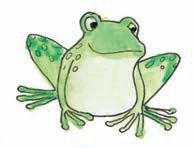   βατραχοπέδιλο♫ βά-τρα-χοςβαφτίζω, βαφτίζομαι ρήμα 	βαφτίζω	βαφτίζω(βάφτισα, θα βαφτίσω) Όταν ο παπάς βαφτίζει ένα παιδί στην εκκλησία, το βουτάει στο νερό με τη βοήθεια του νο-νού και του δίνει ένα όνομα. Η θεία Κατερίνα και ο θείος Σταμάτης θα βαφτίσουν το μωρό τους Δημήτρη. Όταν βαφτίζεις κάτι ή κάποιον του δίνεις ένα ό-νομα. Η Αθηνά βάφτισε τη γάτα της Ροζαλία, γιατί η γούνα της είναι ροζ.    Η θεία Κατερίνα κάλεσε πολύ κόσμο στα βαφτίσια του γιου της.  ♫ βα-φτί-ζωΠώς θα ονομάσουν το μωρό της θείας Κατερίνας; Ψάξε βαφτίζω	βάφωλέξεις  βαφτίζω, μπέμπηςΓιατί η Αθηνά βάφτισε τη γάτα της Ροζαλία; Ψάξε στις λέξεις   βαφτίζω, ροζβαφτίσια [τα] ουσιαστικό   βαφτίζωβάφω, βάφομαι ρήμα (έβαψα, θα βάψω)  Όταν βάφεις κάτι, το χρωμα-τίζεις, του βάζεις χρώμα.  «Φέ-τος το καλοκαίρι θα βάψουμε το σπίτι άσπρο» είπε η κυρία  Μαρ-γαρίτα.   Όταν μία γυναίκα βά-φεται, βάζει μακιγιάζ στο πρό-σωπό της, στα μάτια, στα  χείλια	βάφω	βγάζωκαι στα μάγουλα της.   Λέμε ότι τα βάφεις μαύρα, όταν είσαι πολύ στενοχωρημέ-νος.   «Το βάψιμο του σπιτιού θα πάρει καιρό να τελειώσει» είπε η Μαργαρίτα την Αθηνά.   ♫ βά-φωβγάζω ρήμα (έβγαλα, θα βγάλω) Όταν βγάζεις κάτι, το βάζεις έξω από εκεί που ήταν.  Ο θείος Τάκης είχε ταξίδι. Έ-βγαλε τα ρούχα του από την ντουλάπα και τα έβαλε στη βαλί-τσα του.    βάζω    Όταν βγάζεις κάτι στο σώμα σου, αποκτάς κάτι πάνω σουβγάζω--------------------βγαίνω που δεν το είχες πριν.  Η Αθηνά έβγαλε ένα σπυράκι στο μάγουλο.  Όταν βγάζεις τα ρούχα σου, ξεντύνεσαι. ξεντύνομαι, γδύνομαι βάζω, φοράω, ντύνομαι Λέμε ότι βγάζεις κάτι από το μυαλό σου, όταν το φαντάζεσαι χωρίς να έχει συμβεί πραγματι-κά. ♫ βγά-ζωβγαίνω ρήμα (βγήκα, θα βγω)   Όταν βγαίνεις από κάπου, πηγαίνεις έξω από εκεί που ήσουν. Όταν η Αθηνά βγήκε από το σπίτι για να πάει στο σχολείο, είχε πια ξημερώσει.     μπαίνω	βγαίνω------------------βγαίνω Όταν βγαίνεις έξω, φεύγεις α-πό το σπίτι και πηγαίνεις κάπου να διασκεδάσεις.  Οι γονείς του Κώστα βγαίνουν έξω κάθε Σάββατο. Λέμε ότι βγαίνει ο ή-λιος, όταν εμφανίζεται στον ου-ρανό και γίνεται μέρα ή όταν φεύγουν τα σύννεφα που τον έκρυβαν.  κρύβομαι Όταν βγαίνεις πρώτος σε κά-τι, είσαι ο καλύτερος απ’ όλους σ’ αυτό.    Η Αλίκη βγήκε πρώ-τη στο τρέξιμο.  νικώ     χάνω♫ βγαί-νωβέβαιος	βέβαιος	βέβαιος, βέβαιη, βέβαιο επίθε-το (βέβαιοι, βέβαιες, βέβαια)  Όταν κάποιος είναι βέβαιος πως κάτι θα γίνει, το ξέρει πολύ καλά, το πιστεύει.    Ο Κώστας είναι βέβαιος πως η ομάδα του θα νικήσει στο ποδό-σφαιρο.    Λέει μάλιστα πως το πρωτάθλη-μα το έχουν βέβαιο. Το έχουν σί-γουρο.    σίγουρος     «Θα μπορέσεις να έρθεις στο πάρτι μου το Σάββατο;» ρώτησε η Αθηνά τον Ίγκλι. «Και βέβαια θα έρθω!» απάντησε εκείνος. ♫ βέ-βαι-ος	βελάζω	βελανίδιβελάζω ρήμα (βέλαξα, θα βελάξω) Ένα πρόβατο ή μία κατσίκα βελάζουν, κάνουν μπεεε-μπεεεε, φωνάζουν δηλαδή με τον δικό τους τρόπο.   ♫ βε-λά-ζωβελανίδι [το] ουσιαστικό (βελανίδια)  Το βελανίδι είναι μικρό, έχει καφέ σκληρή φλούδα κι είναι η αγαπημένη τροφή σκίουρων.  Είναι ο καρπός ενός δέντρου, της βελανιδιάς Το ξύλο της βε-λανιδιάς είναι σκληρό, γι’ αυτό το χρησιμοποιούμε για να φτιά-βελανίδι	βελόνα	ξουμε έπιπλα και πατώματα.     ♫ βε-λα-νί-δι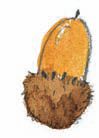 βελόνα [η] ουσιαστικό (βελόνες)  Η βελόνα που χρησιμοποιού-με για το ράψιμο ή το κέντημα έ-χει μία μικρή τρύπα για να περ-νάμε την κλωστή. Η μύτη της τρυπάει, γι’ αυτό προσέχουμε να μην τρυπηθούμε. Υπάρχουν και μεγάλες βελό-νες χωρίς τρύπα, οι βελόνες για το πλέξιμο.     Η θεία Κατερίνα πήρε κλωστή και βελόνα και με δύο τρεις βελονιές έραψε το 	βελόνα	βέλοςσκισμένο τραπεζομάντιλο.♫ βε-λό-να βέλος [το] ουσιαστικό (βέλη)  Το βέλος είναι ένα όπλο που χρησιμοποιούσαν παλιότερα οι Ινδιάνοι στις μάχες. Το βέλος εί-ναι ξύλινο, λεπτό κι έχει μία μύ-τη στην άκρη που τρυπάει. Για να το πετάξει κανείς μακριά, χρειάζεται ένα τόξο.  Το βέλος είναι ένα ζωγραφι-σμένο σημάδι που μας δείχνει προς τα πού να πάμε.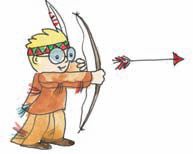 ♫ βέ-λος Δες κέντρο, κατεύθυνσηβελούδο	βεράντα	βελούδο [το] ουσιαστικό  (βελούδα)  Το βελούδο είναι ένα ακριβό ύφασμα με πολύ μαλακό και γυαλιστερό χνούδι. Με το βε-λούδο φτιάχνουμε ρούχα, τρα-πεζομάντιλα και ντύνουμε κανα-πέδες και πολυθρόνες.♫ βε-λού-δο βενζίνη [η] ουσιαστικό (βενζίνες)   αυτοκίνητο, ντε-πόζιτοβεράντα [η] ουσιαστικό (βεράντες)  Η βεράντα είναι ο εξωτερικός χώρος μπροστά ή πίσω από	βεράντα	βερίκοκο ένα διαμέρισμα που βρίσκεται σε κάποιον όροφο πολυκατοι-κίας. Καθόμαστε έξω στη βερά-ντα, όταν έχει καλό καιρό. Είναι σαν μεγάλο μπαλκόνι. ♫ βε-ρά-νταβέργα [η] ουσιαστικό (βέργες)  Μία βέργα είναι ένα μακρύ και λεπτό κλαδί που του έχουμε βγάλει τα φύλλα. Βέργα λέμε και κάθε λεπτό ραβδί από ξύλο, μέταλλο ή πλαστικό.  βίτσα, ραβδί    ♫ βέρ-γα βερίκοκο [το] ουσιαστικό (βερίκοκα)  Το βερίκοκο είναι ένα φρούτοβερίκοκο	βερνίκι	 που τρώμε στην αρχή της άνοι-ξης. Είναι μικρό, στρογγυλό, σχεδόν πορτοκαλί κι έχει ένα μεγάλο κουκούτσι.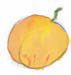   Το δέντρο που κά-νει βερίκοκα το λέμε βερικοκιά.  ♫ βε-ρί-κο-κοβερνίκι [το] ουσιαστικό (βερνίκια)  Με το βερνίκι βάφουμε ή γυαλίζουμε τα παπούτσια μας. Είναι υγρό και μυρίζει πολύ. Υπάρχουν και βερνίκια για να βάφουμε ή να γυαλίζουμε τα νύ-χια μας, τα έπιπλα ή ένα ξύλινο πάτωμα.    ♫ βερ-νί-κι	βήμα	βήμαβήμα [το] ουσιαστικό (βήματα)  Κάνεις ένα βήμα, όταν βάζεις το ένα πόδι μπροστά από το άλ-λο για να περπατήσεις.  Ο Κώστας έκανε δύο τρία βήματα με κόπο. Είχε χτυπήσει το πόδι του και δεν μπορούσε να προχωρήσει άλλο.  Τα βήματα ενός χορού είναι οι κινήσεις που κάνει με τα πόδια του ο χορευ-τής για να χορέψει.     Στο σχολείο η Αλίκη έμαθε τα βήματα του καλαματιανού.    Η Αθηνά βημάτιζε πάνω κάτω στο δωμάτιό της και προσπαθούσε να σκεφτεί πού πήγε η Ροζαλία.   ♫ βή-μαβηματίζω	βία	βηματίζω ρήμα (βημάτισα, θα βηματίσω)  βήμαβήχας [ο] ουσιαστικό  βήχωβήχω ρήμα (έβηξα, θα βήξω)  Όταν κάτι σ’ ενοχλεί στον λαι-μό ή όταν πονάει ο λαιμός σου, βήχεις, δηλαδή βγάζεις από το στόμα αέρα κάνοντας θόρυβο.    Η Αθηνά βήχει πολύ και έχει πυρετό.  Ο βήχας της δε λέει να σταματήσει.    ♫ βή-χωβία [η] ουσιαστικό  Η βία είναι η δύναμη που μπορεί κανείς να χρησιμοποιή-σει για να κάνει κακό σε κά-	βία	βιάζομαιποιον άλλον ή για να τον αναγκάσει να κάνει κάτι που δε θέλει.    Στο έργο που έβλεπε η θεία Κατερίνα οι κλέφτες πήραν την τσάντα μίας γυναίκας με τη βία.   ζόρι    βιάζομαι   ♫ βί-αβιάζομαι ρήμα (βιάστηκα, θα βιαστώ)  Όταν βιάζεσαι, προσπαθείς να κάνεις κάτι πιο γρήγορα, για-τί δεν έχεις πολύ χρόνο. Το κά-νεις με βιασύνη. Είσαι βιαστι-κός. «Βιαστείτε να τελειώσετε το πρωινό σας, θ’ αργήσετε στο σχολείο» είπε η κυρία Μαργαρί-τα.  βιάζομαι	βιβλίο	 αργώ    βιασύνη, βιαστικός   ♫ βιά-ζο-μαιβιαστικός, βιαστική, βιαστικό επίθετο (βιαστικοί, βιαστικές, βιαστικά)  βιάζομαι  βιβλίο [το] ουσιαστικό (βιβλία)  Το βιβλίο είναι πολλά φύλλα χαρτιού πιασμένα μεταξύ τους. Κάθε βιβλίο έχει ένα εξώφυλλο με τον τίτλο του βιβλίου και τ’ όνομα του συγγραφέα. Για να το διαβάσουμε, γυρίζουμε τα φύλ-λα του.  βιβλιοθήκη, βιβλιοπωλείο βιβλιοπώλης ♫ βι-βλί-ο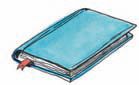 	βιβλιοθήκη	βιβλιοθήκηβιβλιοθήκη [η] ουσιαστικό (βιβλιοθήκες) Η βιβλιοθήκη είναι ένα έπι-πλο όπου βάζουμε βιβλία.  Η βιβλιοθήκη είναι ο χώρος που έχει πολλά βιβλία και τρα-πέζια με καρέκλες γι’ αυτούς που θέλουν να τα διαβάσουν. Η δασκάλα είπε στα παιδιά πως αν θέλουν, μπορούν να δα-νειστούν βιβλία από τη βιβλιο-θήκη του σχολείου.    βιβλίο, βιβλιοπωλείο βιβλιο-πώλης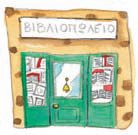    ♫ βι-βλι-ο-θή-κηβιβλιοπωλείο	βίδα	βιβλιοπωλείο [το] ουσιαστικό (βιβλιοπωλεία) Ο βιβλιοπώλης πουλάει βιβλί-α στο μαγαζί του, το βιβλιοπω-λείο.   βιβλίο, βιβλιοθήκη    ♫ βι-βλι-ο-πω-λεί-ο βίδα [η] ουσιαστικό (βίδες) Η βίδα μοιάζει με καρφί. Για να μπει μέσα στο ξύλο ή στον τοίχο, δεν τη χτυπάμε με σφυρί αλλά τη γυρίζουμε με κατσαβίδι.    Όταν βιδώνεις κάτι, το στε-ρεώνεις με βίδες χρησιμοποιώ-ντας ένα κατσαβίδι. Η κυρία Μαργαρίτα βίδωσε ένα ράφι στον τοίχο της κουζίνας.    ξεβιδώνω   ♫ βί-δα	βιδώνω	βιολίβιδώνω ρήμα (βίδωσα, θα βιδώσω)  βίδαβίντεο [το] ουσιαστικό  Ο κύριος Γιάννης γράφει στο βίντεο ή στο ντιβιντί τα κινού-μενα σχέδια που παίζει η τηλεό-ραση και τα παιδιά τα βλέπουν την Κυριακή που δεν έχουν σχο-λείο.    ♫ βί-ντε-ο - Ξένη λέξη. Δεν αλλάζει ούτε στον ενικό ούτε στον πληθυντι-κό αριθμό.  Δες ντιβιντίβιολί [το] ουσιαστικό (βιολιά)   Το βιολί είναι ένα ξύλινο μου-σικό όργανο με τέσσερις χορ-βιολί	βιομηχανίαδές. Για να παίξουμε βιολί, το στηρίζουμε ανάμεσα στον ώμο και το σαγόνι μας. Ο ήχος βγαί-νει με τη βοήθεια του δοξαριού που περνάει απαλά πάνω από τις χορδές. ♫ βιο-λί     ‘τα μουσικά όργανα’βιομηχανία [η] ουσιαστικό (βιομηχανίες) Βιομηχανία είναι το σύνολο των εργοστασίων που παρά-γουν διάφορα πράγματα. Βιομηχανία λέμε και το εργο-στάσιο.    Ο θείος του Νίκου εί-ναι εργάτης σε βιομηχανία αυ-τοκινήτων στη Γερμανία.	βιομηχανία-----------βιτρίνα    Η Γερμανία είναι βιομηχανι-κή χώρα, γιατί έχει πολλά εργο-στάσια.   ♫ βι-ο-μη-χα-νί-αβιτρίνα [η] ουσιαστικό (βιτρίνες)  Η βιτρίνα είναι το μεγάλο τζά-μι στο μπροστινό μέρος ενός μαγαζιού. Εκεί βλέπεις τα πράγ-ματα που πουλιούνται μέσα στο μαγαζί.  Η Αθηνά και η μαμά της βγή-καν για να χαζέψουν τις βιτρίνες στα μαγαζιά.    ♫ βι-τρί-ναβλαβερός------------------βλάβηβλαβερός, βλαβερή, βλαβερό επίθετο (βλαβεροί, βλαβερές, βλαβερά)  βλάπτωβλάβη [η] ουσιαστικό (βλάβες)  Όταν ένα μηχάνημα δε λει-τουργεί καλά, έχει κάποια βλά-βη. Για να λειτουργήσει καλά, πρέπει να τη διορθώσουμε.    Ο Κώστας δεν μπορούσε να δει κινούμενα σχέδια, γιατί η τη-λεόραση είχε πάθει βλάβη.    «Το πολύ κρύο είναι βλαβερό για τον Πιτσικόκο» είπε η κυρία Μαργαρίτα. «Τον βλάπτει, του κάνει κακό και δεν μπορεί να κε-λαηδήσει». Γι’ αυτό, τον χειμώνα ο Κώστας τον παίρνει στο 	βλάβη	βλάπτωδωμάτιό του.   ♫ βλά-βηβλάκας [ο] ουσιαστικό (βλάκες)   Όταν κάποιος είναι βλάκας, δεν είναι αρκετά έξυπνος και δυ-σκολεύεται να καταλάβει κάποια πράγματα. ηλίθιος, ανόητος     έξυπνος  Όταν κάποιος είναι βλάκας, λέ-ει ή κάνει συνέχεια βλακείες.♫ βλά-καςβλακεία [η] ουσιαστικό (βλακείες)  βλάκαςβλάπτω, βλάπτομαι ρήμα (έβλαψα, θα βλάψω)  βλάβηβλέμμα	βλέπω	βλέμμα [το] ουσιαστικό    (βλέμματα)  βλέπωβλέπω, βλέπομαι ρήμα (είδα, θα δω) Όταν βλέπεις κάτι ή κάποιον, χρησιμοποιείς τα μάτια σου για να καταλάβεις τι ή ποιος είναι. «Βλέπεις το περίπτερο εκεί-νο;» είπε η Αθηνά στην Ελένη. «Εκεί δίπλα μένει ο Νίκος». Όταν βλέπεις τηλεόραση, πα-ρακολουθείς κάτι στην τηλεόρα-ση.    Αύριο ο Κώστας θα δει τους συμμαθητές του στο σχολείο. Θα τους συναντήσει.    Το βλέμμα της Αθηνάς έπεσε πάνω σε κάτι 	βλέπω	βλέφαροπου έλαμπε στη μέση του δρό-μου. Ήταν ένα χρυσό δαχτυλίδι που κάποιος πρέπει να έχασε.    ματιά   ♫ βλέ-πωβλεφαρίδα [η] ουσιαστικό (βλεφαρίδες)  Οι βλεφαρίδες είναι οι μικρές σκληρές τρίχες που έχουμε γύ-ρω από τα βλέφαρα μας. βλέφαρο    ♫ βλε-φα-ρί-δα     ‘το σώμα μας’βλέφαρο [το] ουσιαστικό (βλέφαρα)  Τα βλέφαρα είναι το δέρμα που καλύπτει τα μάτια μας.βλέφαρο	βόδι	 Γύρω από τα βλέφαρα φυτρώ-νουν οι βλεφαρίδες.  Τα βλέ-φαρα της Αθηνάς έκλειναν σιγά σιγά από τη νύστα. βλεφαρίδα, βλέμμα, βλέπω   ♫ βλέ-φα-ρο      ‘το σώμα μας’βογκώ και βογκάω ρήμα (βόγκηξα, θα βογκήξω) Όταν βογκάς, φωνάζεις από πόνο.    Η Αθηνά βόγκηξε από τον πόνο, όταν ο Κώστας τής τράβηξε τα μαλλιά.    φωνάζω, ουρλιάζω   ♫ βο-γκώβόδι [το] ουσιαστικό (βόδια) Το βόδι είναι το αρσενικό της αγελάδας που δεν μπορεί να	βόδι	βοήθεια κάνει μικρά. Τρώμε το κρέας του. Παλιότερα το χρησιμοποι-ούσαν οι γεωργοί για να οργώ-νουν τη γη. Βόδι λέμε και κάποιον που είναι χοντρός ή ανόητος.  Το βοδινό είναι το κρέας του βο-διού ή της αγελάδας.   ♫ βό-διβοδινό [το] ουσιαστικό  βόδιβοήθεια [η] ουσιαστικό (βοήθειες)  Όταν ζητάς βοήθεια από κά-ποιον, τον έχεις ανάγκη, γιατί δεν τα καταφέρνεις μόνος σου σε κάτι.βοήθεια	βοήθεια	  Η Αθηνά ζήτησε τη βοήθεια του Κώστα για να βρει τη Ροζα-λία.  Όταν φωνάζεις «βοήθεια», χρειάζεσαι γρήγορα κάποιον, γιατί κινδυνεύεις από κάτι.  Φωνάζουμε τις πρώτες βοή-θειες, όταν κάποιος πρέπει να πάει γρήγορα στο νοσοκομείο. Όταν βοηθάς κάποιον, κάνεις κάτι χρήσιμο γι’ αυτόν.    ♫ βο-ή-θει-αΑπό ποιον ζήτησε η Αθηνά βοήθεια για να βρει τη Ροζα-λία; Ψάξε στη λέξη  βοήθεια	βοηθώ	βολικόςβοηθώ και βοηθάω, βοηθιέμαι ρήμα (βοήθησα, θα βοηθήσω)   βοήθειαβολίδα [η] ουσιαστικό (βολίδες)  Όταν κάποιος ή κάτι τρέχει σαν βολίδα, τρέχει πάρα πολύ γρήγορα. Ένα αυτοκίνητο πέρασε σαν βολίδα μπροστά από τον Κώστα και τον Νίκο και παραλίγο να τους χτυπήσει.   ♫ βο-λί-δαβολικός, βολική, βολικό επίθετο (βολικοί, βολικές, βολικά) Τα καθίσματα του καινούριου αυτοκινήτου του κυρίου Γιάννηβολικός	βόμβα	 είναι πολύ βολικά. Είναι άνετα και τον κάνουν να νιώθει ευχάρι-στα. αναπαυτικός    άβολος   ♫ βο-λι-κόςβόλτα [η] ουσιαστικό (βόλτες)  Όταν κάνεις βόλτα, βγαίνεις από το σπίτι σου και περπατάς μόνος σου ή με φίλους.   ♫ βόλ-ταβόμβα [η] ουσιαστικό (βόμβες)  Η βόμβα είναι ένα τρομερό ό-πλο που, όπου πέσει, καταστρέ-φει τα πάντα και σκοτώνει πολλούς ανθρώπους.  Όταν τα αεροπλάνα βομβαρ-δίζουν έναν τόπο, ρίχνουν 	βόμβα	βοριάςβόμβες για να τον καταστρέ-ψουν και να σκοτώσουν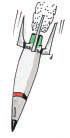  τους κατοίκους του.    ♫ βόμ-βαβομβαρδίζω, βομβαρδίζομαι ρήμα (βομβάρδισα, θα βομβαρδίσω)   βόμβαβόρειος, βόρεια, βόρειο επίθετο (βόρειοι, βόρειες, βόρεια)  βοριάς, βορράςβοριάς [ο] ουσιαστικό (βοριάδες)  βοριάς	βορράς Ο βοριάς είναι ο άνεμος που έρχεται από τον βορρά. Είναι βόρειος κρύος άνεμος.  νοτιάς    βορράς, βόρειος♫ βο-ριάςβορράς [ο] ουσιαστικό  Ο βορράς είναι εκεί που δεί-χνει η πυξίδα. Βρίσκεται αριστε-ρά μας, όταν κοιτάμε την ανατο-λή. Ο ήλιος βγαίνει στην ανατο-λή και κρύβεται στη δύση. Ο νό-τος έχει όλη την ημέρα ήλιο, ενώ ο βορράς είναι η πιο σκοτεινή και κρύα μεριά. νότος    Στη Βόρεια Ελλάδα κάνει πιο πολύ κρύο απ’ ό,τι στη Νότια.   ♫ βορ-ράς	βοσκός-------------------βόσκωβοσκός [ο] ουσιαστικό (βοσκοί) Ο βοσκός είναι  αυτός που φυλάει  τα πρόβατα και τις γί-δες, όταν βόσκουν. Για βοηθό του έχει έναν σκύλο. Μαζί οδη-γούν τα ζώα στο μαντρί βόσκω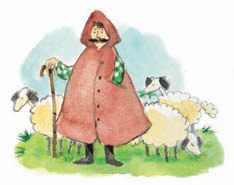 ♫ βο-σκόςβόσκω ρήμα (βόσκησα, θα βοσκήσω)  Όταν τα ζώα βόσκουν, είναι ελεύθερα σ’ ένα μέρος με πολύ χορτάρι και τρώνε.  βοσκός ♫ βό-σκωβότανο	βουβός	βότανο [το] ουσιαστικό (βότανα)  Τα βότανα είναι φυτά που θε-ραπεύουν διάφορες αρρώστιες. Στα παραμύθια υπάρχουν και βότανα που τα χρησιμοποιούν οι μάγοι και οι μάγισσες για να μαγέψουν κάποιον.♫ βό-τα-νο - Λέμε και βοτάνι.βότσαλο [το] ουσιαστικό (βότσαλα)  Τα βότσαλα είναι οι μικρές λείες πέτρες που βρίσκουμε στις παραλίες.    ♫ βό-τσα-λοβουβός, βουβή, βουβό επίθετο	βουβός	βουίζω(βουβοί, βουβές, βουβά) Όταν κάποιος είναι βουβός, δεν μπορεί να μιλήσει. Όταν κά-ποιος μένει βουβός, δεν μπορεί να μιλήσει, γιατί κάτι τον τρό-μαξε. ♫ βου-βόςβουίζω ρήμα (βούιξα, θα βουίξω) Ο κύριος Μιχάλης δεν κοιμή-θηκε όλη νύχτα, γιατί ένα κου-νούπι βούιζε μέσα στο αυτί του. Έκανε συνέχεια έναν μικρό αλλά ενοχλητικό θόρυβο. ♫ βου-ί-ζωβουλιάζω	βουλιάζωβουλιάζω ρήμα (βούλιαξα, θα βουλιάξω) Όταν κάτι βουλιάζει, χάνεται σιγά σιγά μέσα στο νερό και πη-γαίνει στον βυθό.     Η βάρκα του θείου Τάκη έπεσε στα βράχια, τρύπησε και βούλια-ξε.    βυθίζομαι  Όταν βουλιάζεις κάτι, το κά-νεις να μπει κάτω από το νερό. Τα κύματα ήταν τεράστια και απειλούσαν να βουλιάξουν τη βάρκα του θείου Τάκη.  βυθίζω Η στέγη βούλιαξε από το βά-ρος του χιονιού.	βουλιάζω-------------βουλώνω♫ βου-λιά-ζω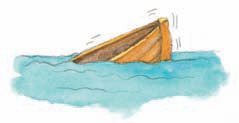 βουλώνω ρήμα (βούλωσα, θα βουλώσω) Όταν κάτι βουλώνει, κλείνει και δεν περνάει πια τίποτα από μέσα του.  Η μαμά της Αθηνάς φώναξε τον υδραυλικό, γιατί βούλωσε ο νεροχύτης. Όταν βουλώνεις κάτι, το κλεί-νεις καλά για να μην περνάει τί-ποτα από μέσα του.    Ο Κώστας βούλωσε τ’ αυτιά του με τα χέρια για να μην ακούειβουλώνω	βούρτσα τις βροντές. ♫ βου-λώ-νωβουνό [το] ουσιαστικό (βουνά)  Το βουνό είναι ένα πολύ ψη-λό κι ανηφορικό μέρος που για να τ’ ανέβει κανείς θέλει πολύ χρόνο. Έχει πλαγιές και πάνω πάνω την κορυφή.    ♫ βου-νό    Δες κορυφήβούρτσα [η] ουσιαστικό (βούρτσες) Με τη βούρτσα χτενίζουμε τα μαλλιά μας. Με τη βούρτσα για τα δόντια πλένουμε τα δόντια μας. οδοντόβουρτσα	βούρτσα-----------------βουτιά Με τη βούρτσα για τα παπού-τσια καθαρίζουμε τα παπούτσια μας.   «Κώστα, δε θα βγεις έξω, αν δε βουρτσίσεις τα παπούτσια σου, δε βλέπεις πως είναι μέσα στη σκόνη;» είπε η κυρία Μαργα-ρίτα.   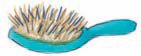 ♫ βούρ-τσαβουρτσίζω, βουρτσίζομαι ρήμα (βούρτσισα, θα βουρτσίσω)   βούρτσαβουτιά [η] ουσιαστικό (βουτιές)   βουτώβούτυρο	βουτώβούτυρο [το] ουσιαστικό (βούτυρα)  Το βούτυρο γίνεται από το γάλα της αγελάδας, του πρόβα-του ή της κατσίκας κι έχει πολύ λίπος. Με το βούτυρο αλείφουμε το ψωμί μας ή φτιάχνουμε γλυ-κά.   ♫ βού-τυ-ροβουτώ και βουτάω, βουτιέμαι ρήμα (βούτηξα, θα βουτήξω) Όταν βουτάς, πέφτεις με δύ-ναμη στο νερό.  «Ακόμα να βουτήξεις στη θάλασσα, Αθηνά;» είπε ο Κώ-στας. Όταν βουτάς κάτι ή κά-ποιον στο νερό, τον σπρώχνεις κάτω από το νερό.	βουτώ------------------βραβείο Ο Κώστας βούτηξε μία κού-κλα της Αθηνάς στο νερό για να την πλύνει αλλά η Αθηνά θύμωσε.    βυθίζω    Όταν κάνεις βου-τιά πέφτεις με δύναμη μέσα στο νερό της θάλασσας  ή πέφτεις κάπου από ψηλά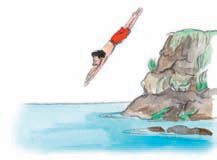  μακροβούτι♫ βου-τώβραβείο [το] ουσιαστικό (βραβεία)   Το βραβείο είναι κάτι πολύτιμο που κερδίζει κά-ποιος, γιατί ήταν ο καλύτερος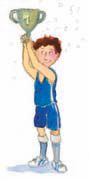  απ’ όλους σε κάτι.   ♫ βρα-βεί-οβραδιά---------------------βράδυβραδιά [η] ουσιαστικό (βραδιές)   βράδυβράδυ [το] ουσιαστικό (βράδια)  Το βράδυ αρχίζει από τη δύ-ση του ήλιου και τελειώνει τα με-σάνυχτα.  πρωί  Χθες ο κύρι-ος Γιάννης δεν έφαγε βραδινό στο σπίτι.  πρωινό  Ούτε είδε το βραδινό δελτίο ειδήσεων.  πρωινός  Έβαλε το βραδινό του κοστούμι και πήγε σ’ ένα πο-λύ καλό εστιατόριο με τους συ-ναδέλφους του.    καλός, επί-σημος  πρόχειρος, καθημερι-νός  Πέρασε μία πολύ όμορφη βραδιά. ♫ βρά-δυ ‘η διάρκεια της μέρας’	βράζω--------------------βράζωβράζω ρήμα (έβρασα, θα βράσω) Όταν το νερό βράζει, είναι καυτό και βγάζει φουσκάλες και ατμούς. Όταν βράζει το γάλα με-σα σε μία κατσαρόλα, μπορεί να φουσκώσει και να ξεχειλίσει. Όταν βράζεις μακαρόνια ή κάτι άλλο, τα μαγειρεύεις στην κατσαρόλα. Λέμε ότι βράζεις από τον θυ-μό σου, όταν είσαι πολύ θυμω-μένος. Όταν κάτι βράζει, γίνεται βρα-στό. ♫ βρά-ζωβρακί	βραχιόλι	βρακί [το] ουσιαστικό (βρακιά)  Φοράς το βρακί κάτω από το παντελόνι ή τη φούστα σου. Είναι το εσώρουχο που μπαίνει γύρω από τη λεκάνη σου.   ♫ βρα-κίβραχιόλι [το] ουσιαστικό (βραχιόλια)  Το βραχιόλι είναι το κόσμημα που φοράμε στο χέρι μας. Μπο-ρεί να είναι ασημένιο, χρυσό ή ψεύτικο. ♫ βρα-χιό-λι    Δες κόσμημα	βραχνιάζω	βραχνόςβραχνιάζω ρήμα (βράχνιασα, θα βραχνιάσω)  βραχνόςβραχνός, βραχνή, βραχνό επίθετο (βραχνοί, βραχνές, βραχνά)  Όταν είσαι βραχνός, η φωνή σου βγαίνει με δυσκολία, γιατί είσαι κρυωμένος ή φώναζες για πολλή ώρα. «Τι βραχνός που είσαι Κώστα! Πώς βράχνιασες έτσι; Πιες ζε-στό γάλα, γιατί θα χάσεις τελεί-ως τη φωνή σου, τόσο βραχνια-σμένος που είσαι» είπε η κυρία Μαργαρίτα.   ♫ βρα-χνόςβράχος	βρέχω	βράχος [ο] ουσιαστικό (βράχοι)  Ο βράχος είναι μία πολύ μεγάλη πέτρα. Καμιά φορά ένας τόπος είναι γεμάτος βράχια και γι’ αυτό δε φυτρώνει τίποτα.   ♫ βρά-χος - Στον πληθυντικό λέμε και τα βράχια.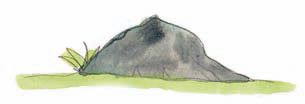 βρέχω, βρέχομαι ρήμα (έβρεξα θα βρέξω) Όταν βρέχεις κάτι, το βάζεις μέσα στο νερό ή ρίχνεις πάνω του νερό. Η Αθηνά έβρεξε ένα πανί και	βρέχω	βρίζω καθάρισε το τραπέζι από τις μπογιές.  Όταν βρέχει, πέ-φτουν σταγόνες νερού από τον ουρανό.  Η βροχή είναι οι στα-γόνες  νερού που πέφτουν από τα σύννεφα. Όταν ο καιρός είναι βροχερός, βρέχει συνέχεια ή πάει να βρέξει. 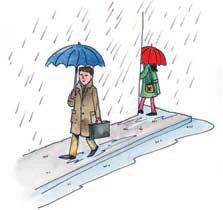 ♫ βρέ-χω ‘Ο καιρός’βρίζω, βρίζομαι ρήμα (έβρισα, θα βρίσω) Όταν βρίζεις, λες πολύ άσχημα λόγια σε κάποιον για να τον πληγώσεις. Λες βρι-σιές. βρίζω-------------------βρίσκω	 «Δύο αυτοκίνητα τράκαραν μπροστά στο σπίτι μας και οι ο-δηγοί τους βρίστηκαν πολύ ά-σχημα» είπε ο κύριος Γιάννης.    Έλεγαν συνέχεια βρισιές.   ♫ βρί-ζωβρισιά [η] ουσιαστικό (βρισιές)   βρίζωβρίσκω, βρίσκομαι ρήμα (βρήκα, θα βρω) Όταν βρίσκεις κάτι, το ξανα-βλέπεις, ενώ το είχες χάσει και το έψαχνες.    Η Αθηνά και ο Κώστας βρή-καν τη Ροζαλία στην αποθήκη.	βρίσκω	βρομιά Όταν βρίσκεις κάτι, βλέπεις κάτι που δεν έψαχνες αλλά που σ’ ενδιαφέρει.  Ο Ίγκλι βρήκε στην αποθήκη έναν σωρό παιχνί-δια που είχε, όταν ήταν μικρός. Όταν λύνεις ένα πρόβλημα, βρίσκεις τη λύση του.  «Το βρήκα Αθηνά! Για να φτάσουμε τις καραμέλες στο τελευταίο ράφι, θα σπρώξουμε το τραπέζι κοντά και θ’ ανέβεις επάνω» είπε η Ελένη. Ο κύριος Γιάννης βρίσκεται πάλι στο Παρίσι για δουλειές. ♫ βρί-σκωβρομιά [η] ουσιαστικό (βρομιές)  Η βρομιά είναι σημάδι από σκόνη, λάσπη ή λίπος πάνω σεβρομιά------------------βρομίζω	 κάτι ή σε κάποιον.  «Βγάλτε τα παπούτσια σας γρήγορα, φέρατε όλη τη βρομιά του δρόμου μέσα στο σπίτι!» φώναξε η κυρία Μαργαρίτα.     καθαριότητα  Όταν κάτι είναι βρόμικο, είναι γεμάτο βρομιές.   λερωμένος     καθαρός    βρομίζω    ♫ βρο-μιά βρομίζω ρήμα (βρόμισα, θα βρομίσω)  Ο Κώστας βρομίζει πολύ τα ρούχα του, όταν παίζει ποδό-σφαιρο. Τα ρούχα του γίνονται βρόμικα, γεμάτα βρομιές.    λερώνω    καθαρίζω	βρομίζω------------------βρομώ «Πώς βρόμισαν έτσι τα ρούχα σου, Κώστα;» είπε η κυρία Μαρ-γαρίτα. Πώς έγιναν τόσο βρό-μικα;  λερώνομαι  καθαρίζω  βρομιά, βρομάω, βρόμικος   ♫ βρο-μί-ζωβρόμικος, βρόμικη, βρόμικο επίθετο (βρόμικοι, βρόμικες, βρόμικα)  βρομιάβρομώ και βρομάω ρήμα (βρόμησα, θα βρομήσω) Όταν κάτι βρομάει, μυρίζει πολύ άσχημα και μας έρχεται να κλείσουμε τη μύτη μας. βρομιά, βρομίζω, βρόμικος    ♫ βρο-μώβροντή----------------βροχερός	βροντή [η] ουσιαστικό (βροντές)   βροντώβροντώ και βροντάω ρήμα (βρόντηξα, θα βροντήξω) Όταν βροντάς την πόρτα, τη χτυπάς με δύναμη και κάνει πο-λύ θόρυβο.  Όταν βροντάει, ακούγονται βροντές. Βροντές εί-ναι ο δυνατοί θόρυβοι που α-κούμε μετά την αστραπή, όταν έρχεται καταιγίδα. μπουμπου-νίζει     βροντή ♫ βρο-ντώβροχερός, βροχερή, βροχερό επίθετο (βροχεροί, βροχερές, βροχερά)  βρέχω  	βροχή------------------βυζαίνωβροχή [η] ουσιαστικό (βροχές)   βρέχωβρύση [η] ουσιαστικό (βρύσες)  Όταν ανοίγουμε τη βρύση της κουζίνας ή του μπάνιου, τρέχει νερό. Όταν κλείνουμε τη βρύση, σταματάει το νερό να τρέχει. Το νερό της βρύσης είναι το νερό του σπιτιού, δεν το αγορά-ζουμε σε μπουκάλια.  ♫ βρύ-σηβυζαίνω ρήμα (βύζαξα, θα βυζάξω) Όταν ένα μωρό ή ένα μικρό ζώο βυζαίνει, ρουφάει γάλα α-πό το στήθος της μητέρας του.     θηλάζω  βυζαίνω----------------βυθίζω	 Όταν ένα μωρό βυζαίνει το δάχτυλο του, το βάζει στο στόμα του, γιατί πεινάει ή γιατί δε νιώθει καλά.  ρουφάω    ♫ βυ-ζαί-νωβυθίζω, βυθίζομαι ρήμα (βύθισα, θα βυθίσω) Όταν κάτι βυθίζεται στη θάλασσα, πηγαίνει στον πάτο. «Το πλοίο βυθίστηκε αλλά οι επιβάτες σώθηκαν» είπαν στις ειδήσεις.    βουλιάζω  Όταν βυθίζεσαι στο νερό, μπαίνεις μέσα ολόκληρος και δε φαίνεσαι πια.  βουτάω Ο Κώστας σκε-φτόταν το πλοίο που χάθηκε. Ήταν βυθισμένος στις σκέψεις     	βυθίζω-----------------βυσσινήςτου. βυθός, βύθιση, βύθισμα ♫ βυ-θί-ζω      βυθός [ο] ουσιαστικό (βυθοί) Ο βυθός είναι η γη κάτω από το νερό της θάλασσας, των πο-ταμών ή των λιμνών.  πάτος     επιφάνεια βυθίζω    ♫ βυ-θός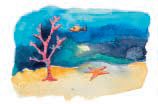 βυσσινής, βυσσινιά, βυσσινί επίθετο (βυσσινιοί, βυσσινιές, βυσσινιά)  βύσσινοβύσσινο----------------βύσσινο	βύσσινο [το] ουσιαστικό (βύσσινα)  Το βύσσινο είναι ένα φρούτο που μοιάζει με μικρό κεράσι, δεν τρώγεται όμως ωμό, γιατί είναι πολύ ξινό. Με το βύσσινο φτιά-χνουμε γλυκό ή σιρόπι.  Το καινούριο φόρεμα της Αθη-νάς είναι σκούρο κόκκινο, σχεδόν βυσσινί. ♫ βύσ-σι-νογαβγίζω---------------γάιδαρος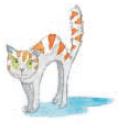   Γ γ  γαβγίζω ρήμα (γάβγισα, θα γαβγίσω) Όταν ένας σκύλος γαβγίζει, κάνει γαβ γαβ. Είναι ο δικός του τρόπος να φωνάζει. Το γάβγισμα είναι η φωνή που βγάζει ένας σκύλος.   ♫ γα-βγί-ζωγάιδαρος [ο] ουσιαστικό (γάιδαροι)  Ο γάιδαρος είναι ένα μεγάλο	γάιδαρος	γάλαζώο με μεγάλα αυτιά. Μοιάζει με άλογο αλλά είναι πιο μικρός και το τρίχωμά του είναι σκούρο γκρι ή καφέ. Σε μερικά χωριά χρησιμοποιούν ακόμη το γάι-δαρο για να μεταφέρουν βαριά πράγματα ή για να πάνε κά-που. Όταν ο γάιδαρος φωνάζει, γκαρίζει.♫ γάι-δα-ρος  ‘το αγρόκτημα’ - Λέμε και το γαϊδούρι.γάλα [το] ουσιαστικό (γάλατα) Όταν αρμέγουμε τις αγελάδες, τις κατσίκες ή τα πρόβατα, παίρνουμε το γάλα τους που εί-ναι άσπρο. Είναι νόστιμο καιγάλα--------------------γαλάζιοςτο πίνουμε για να έχουμε γερά κόκαλα και δόντια. Η Αθηνά έχει καστανά μαλλιά και δέρμα άσπρο σαν το γάλα. Έχει πάρα πολύ άσπρο και κα-θαρό δέρμα. Λέμε ότι κάποιος έχει και του πουλιού το γάλα, όταν τα έχει όλα, ακόμα κι αυτά που τα βρίσκει κανείς πολύ δύ-σκολα. ♫ γά-λαγαλάζιος, γαλάζια, γαλάζιο επίθετο (γαλάζιοι, γαλάζιες, γαλάζια) Όταν κάτι είναι γαλάζιο, έχει ανοιχτό μπλε χρώμα, όπως ο ουρανός όταν δεν έχει σύννεφα  	γαλάζιος	γαλανός (σαν ουσιαστικό) Το γαλάζιο είναι το αγαπημένο χρώμα του Κώστα.   γαλανός   ♫ γα-λά-ζιος    ‘τα χρώματα’γαλανός, γαλανή, γαλανό επίθετο (γαλανοί, γαλανές, γαλανά)  Όταν κάποιος έχει γαλανά μάτια, τα μάτια του έχουν ανοι-χτό μπλε χρώμα, όπως ο ουρα-νός που δεν έχει σύννεφα.    γαλάζιος    γαλάζιος   ♫ γα-λα-νός- Προσοχή! Λέμε γαλανός ή γα-λάζιος ουρανός, γαλανά ή γα-λάζια μάτια, γαλανή ή γαλάζια θάλασσα. Για ένα ύφασμα, γιαγαλάζιος-------------------γάμος ένα ρούχο ή για ένα χρώμα στη ζωγραφική λέμε μόνο γαλάζιο.γαλοπούλα [η] ουσιαστικό (γαλοπούλες) Η γαλοπούλα είναι ένα μεγά-λο πουλί με ψηλό κόκκινο λαιμό και μαύρα, άσπρα ή κόκκινα φτερά. Τρώμε το κρέας της που μοιάζει με το κρέας του κοτό-πουλου.   ♫ γα-λο-πού-λα    ‘το αγρόκτημα'γάμος [ο] ουσιαστικό (γάμοι)  Όταν ένας άντρας και μία γυ- ναίκα θέλουν να παντρευτούν, κάνουν γάμο στην εκκλησία ή στο δημαρχείο.   	γάμος	γαμπρός γαμπρός ♫ γά-μος  Δες νύφη, γαμπρός, παντρεύομαι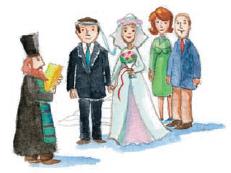 γάμπα [η] ουσιαστικό (γάμπες)  Η γάμπα είναι το μέρος του ποδιού που βρίσκεται κάτω από το γόνατο και πάνω από τον α-στράγαλο. ♫ γά-μπα    ‘το σώμα μας’γαμπρός [ο] ουσιαστικό (γαμπροί)   Όταν γίνεται γάμος, ο ά-ντρας που παντρεύεται είναι γαμπρός----------------γαργαλώο γαμπρός και η γυναίκα η νύ-φη.  Όταν κάποιος είναι γα-μπρός κάποιου άλλου, είναι πα-ντρεμένος με την κόρη του ή με την αδερφή του. γάμος ♫ γα-μπρόςγάντι [το] ουσιαστικό (γάντια)  Όταν κρυώνουν τα χέρια μας, φοράμε γάντια για να τα ζεστά-νουμε. Τα γάντια είναι μάλλινα ή δερμάτινα. ♫ γά-ντι    ‘τα ρούχα’γαργαλώ και γαργαλάω, γαργαλιέμαι ρήμα (γαργάλησα, θα γαργαλήσω) 	γαργαλώ-----------------γαρίδα Όταν γαργαλάς κάποιον, τον αγγίζεις ελαφρά στις πατούσες, στις μασχάλες ή στα πλευρά και τον κάνεις να γελάει. Όταν γαργαλιέσαι, σκας στα γέλια αμέσως μόλις σε αγγίξουν.    Ο Κώστας δεν αντέχει το γαρ-γάλημα.   ♫ γαρ-γα-λώγαρίδα [η] ουσιαστικό (γαρίδες)  Η γαρίδα είναι ένα μικρό ζώο με μαλακό όστρακο  που ζει στη θάλασσα. Έχει ουρά, τέσσερα ζευγάρια πόδια και κεραίες. Εί-ναι ροζ και τις τρώμε, γιατί έ-χουν πολύ νόστιμο κρέας. «Ήθελα να κοιμηθώ αλλά δεν τα κατάφερα, το μάτι μου ήταν γαρίδα-----------------γαρίφαλογαρίδα όλο το βράδυ», είπε ο Κώ-στας.  γαριδάκι 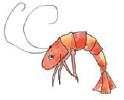 ♫ γα-ρί-δα  ‘η θάλασσα’γαριδάκι [το] ουσιαστικό (γαριδάκια)  Τα γαριδάκια είναι αλμυρές μπουκιές σε σχήμα γαρίδας που αρέσουν πολύ στα παιδιά.  γαρίδα   ♫ γα-ρι-δά-κι   ‘το πάρτι’      γαρίφαλο [το] ουσιαστικό (γαρίφαλα)  Το γαρίφαλο είναι ένα ροζ,  	γαρίφαλο	γδάρσιμοκόκκινο ή άσπρο λουλούδι που μυρίζει πολύ όμορφα. Το φυτό που κάνει γαρίφαλα είναι η γαριφαλιά. ♫ γα-ρί-φα-λο  ‘τα λουλούδια’γάτα [η] ουσιαστικό (γάτες) Η γάτα είναι ένα μικρό ζώο με τέσσερα πόδια, μαλακή γούνα και μυτερά νύχια. Έχει μικρά μυ-τερά αυτιά και μουστάκια και ό-ταν φωνάζει, νιαουρίζει.  Το γατάκι είναι το μωρό της γάτας. ♫ γά-τα  ‘το αγρόκτημαγδάρσιμο [το] ουσιαστικό (γδαρσίματα)  γδέρνω γδέρνω--------------------γδύνωγδέρνω, γδέρνομαι ρήμα (έγδαρα, θα γδάρω) Όταν γδέρνεις το χέρι σου, του κάνεις γρατσουνιές. Η Αθηνά έπεσε από το ποδή-λατο κι έγδαρε το γόνατό της.    γρατσουνώ  Όταν ο χασάπης γδέρνει ένα ζώο, του βγάζει το δέρμα.    Το γδάρσιμο είναι το σημάδι που έχουμε στο σώμα μας, όταν γδερνόμαστε.    γρατσουνιά   ♫ γδέρ-νωγδύνω, γδύνομαι ρήμα (έγδυσα, θα γδύσω) Όταν γδύνεις κάποιον, του βγάζεις όλα του τα ρούχα, τον        	γδύνω	γειααφήνεις γυμνό. Όταν γδύνεσαι, βγάζεις όλα τα ρούχα σου. Η Αθηνά έγδυσε όλες της τις κούκλες για να πλύνει τα ρούχα τους.    ξεντύνω    γδύσιμο♫ γδύ-νωγεια επιφώνημα Όταν θέλουμε να χαιρετήσου-με κάποιον, λέμε «γεια», «γεια σου». Λέμε «γεια σας», όταν χαιρετάμε κάποιον μεγαλύτερο.  Όταν κάποιος έχει αγοράσει κάτι καινούριο του λέμε «με γεια».  «Με γεια το καινούριο φόρεμα Αθηνά!» είπε η Ελένη.♫ γειαγείτονας--------------------γέλιογείτονας [ο], γειτόνισσα [η] ουσιαστικό (γείτονες, γειτόνισσες)  Γείτονάς σου είναι αυτός που μένει κοντά σου, στον ίδιο δρό-μο. Βλέπεις συχνά τους γείτο-νές σου βγαίνοντας από το σπί-τι σου.  Η γειτονιά σου είναι η περιο-χή όπου βρίσκεται το σπίτι σου μαζί με τα γύρω σπίτια και τα μαγαζιά. ♫ γεί-το-ναςγειτονιά [η] ουσιαστικό (γειτονιές)   γείτοναςγέλιο [το] ουσιαστικό (γέλια)  γελώ	γελώ	γελώγελώ και γελάω (γέλασα, θα γελάσω)  Όταν γελάς, δείχνεις πως εί-σαι χαρούμενος ή πως βρίσκεις κάτι πολύ διασκεδαστικό, πολύ αστείο. Όταν γελάς, ακούγεται το γέλιο σου.   Οι γονείς του Κώστα πηγαί-νουν συχνά σε κωμωδίες για να γελάσουν.    κλαίω    Το γέλιο είναι ο ήχος που βγά-ζεις, όταν γελάς. Ο ήχος αυτός μοιάζει με χα, χα, χα.  κλάμα♫ γε-λώ 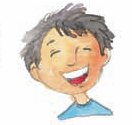 γεμάτος-------------------γεμίζωγεμάτος, γεμάτη, γεμάτο επίθετο (γεμάτοι, γεμάτες, γεμάτα)   γεμίζωγεμίζω ρήμα (γέμισα, θα γεμίσω)  Όταν γεμίζεις κάτι, βάζεις με-σα όσα πιο πολλά πράγματα μπορείς.    Ο Κώστας γέμισε τις τσέπες του με καραμέλες και βγήκε έξω να τις φάει με την Αθηνά.  Η κοιλιά του Νίκου γέμισε από το πολύ φαγητό. Δεν υπήρχε πια χώρος για τίποτα άλλο.  Χάλα-σε το πλυντήριο και το μπάνιο γέμισε νερά. Το μπάνιο είχε πολλά νερά. 	γεμίζω----------------------γεμιστός    αδειάζω    Η κοιλιά του Νίκου ήταν γεμά-τη από το πολύ φαγητό. Δεν μπορούσε να βάλει τίποτα άλ-λο  μέσα.   γεμιστός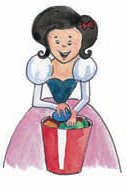 ♫ γε-μί-ζω- Είμαι το αντίθετο του αδειάζω. Τι κάνω; …………………………………………γεμιστός, γεμιστή, γεμιστό επίθετο (γεμιστοί, γεμιστές, γεμιστά)  (σαν ουσιαστικό) Τα γεμιστάγεμιστός----------------γενειάδαείναι το αγαπημένο φαγητό του Κώστα. Είναι λαχανικά, συνήθως ντομάτες, πιπεριές ή κολοκυθά-κια που τα έχουμε ανοίξει, έχου-με βάλει μέσα τους ρύζι ή κιμά και τα έχουμε μαγειρέψει στο φούρνο ή στην κατσαρόλα.    γεμίζω   ♫ γε-μι-στόςγενέθλια [τα] ουσιαστικό Στα γενέθλια γιορτάζουμε τη μέρα που γεννηθήκαμε.   ♫ γε-νέ-θλι-αγενειάδα [η] ουσιαστικό (γενειάδες)  Γενειάδα είναι τα μακριά γέ-νια.	γενειάδα	γενναίος Οι εφτά νάνοι έχουν άσπρη γενειάδα.    γένι   ♫ γε-νειά-δαγένι [το] ουσιαστικό (γένια)  Οι άντρες έχουν γένια. Είναι οι τρίχες που φυτρώνουν στα μάγουλα και στο σαγόνι τους. Για να μη μεγαλώσουν, ξυρίζονται σχεδόν 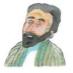 κάθε μέρα.    γενειάδα    ♫ γέ-νιγενναίος, γενναία, γενναίο επίθετο (γενναίοι, γενναίες, γενναία) γενναίος-------------------γεννώ Όταν κάποιος είναι γενναίος, δε φοβάται τίποτα, όταν θέλει να κάνει κάτι, έχει θάρρος.    Ο Ίγκλι είναι πολύ γενναίο παιδί. Πήγε μόνος του στον κύριο Μιχάλη και του είπε ότι αυτός έσπασε κατά λάθος το τζάμι του.    θαρραλέος    δειλός   ♫ γεν-ναί-οςγέννηση [η] ουσιαστικό (γεννήσεις)  γεννώγεννώ, γεννιέμαι ρήμα (γέννησα, θα γεννήσω)  Όταν μία γυναίκα γεννάει, φέρνει στον κόσμο το μωρό της	γεννώ	γεράκι Η θεία Κατερίνα γέννησε ένα όμορφο αγοράκι. Το μωρό γεννήθηκε στις έξι το πρωί.    Η γέννηση του μωρού της θείας Κατερίνας έφερε μεγάλη χαρά στο σπίτι τους.    θάνατος    γενέθλια   ♫ γεν-νώγεράκι [το] ουσιαστικό (γεράκια)  Το γεράκι είναι ένα μεγάλο πουλί που ζει ψηλά στα βουνά, βλέπει πολύ μακριά, έχει μεγάλα νύχια και ράμφος και τρώει μι-κρά ζώα, όπως ποντίκια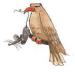  ή φίδια. ♫ γε-ρά-κιγερνώ---------------------γέρνωγερνώ και γερνάω ρήμα (γέρασα, θα γεράσω) Όταν κάποιος γερνάει, μεγα-λώνει πάρα πολύ και γίνεται γέ-ρος ή γριά. γέρος, γριά   ♫ γερ-νώγέρνω ρήμα (έγειρα, θα γείρω)  Όταν γέρνεις, το σώμα σου πάει προς μία πλευρά, δεξιά ή αριστερά, μπροστά ή πίσω.    Ο Κώστας έγειρε πάνω στο τραπέζι κι αποκοιμήθηκε. Ήταν κουρασμένος. Όταν γέρνεις κάτι, το κάνεις να πάει προς τα κάτω.	γέρνω	γερός Η Αθηνά έγειρε την κανάτα για να βάλει νερό στο ποτήρι της. ♫ γέρ-νωγερός, γερή, γερό επίθετο (γεροί, γερές, γερά) Όταν κάποιος είναι γερός, έ-χει δύναμη και δεν αρρωσταίνει εύκολα. «Να τρως καλά για να είσαι γερή» είπε ο γιατρός στην Αθη-νά.    αδύναμος Όταν κάτι είναι γερό, δε χαλά-ει εύκολα, αντέχει στο χρόνο και τις δυσκολίες.    Το σπίτι τουγερός-----------------------γέρος κυρίου Μιχάλη είναι πολύ γερό, δεν έπαθε τίποτα από τους σεισμούς.    Όταν κρατάς γερά κάτι, το κρατάς με δύναμη για να μη σου φύγει.   ♫ γε-ρόςγέρος [ο], γριά [η] ουσιαστικό (γέροι, γριές) Όταν είναι κανείς γέρος ή γριά, έχει μεγαλώσει πολύ, έχει γεράσει.    Στο χωριό του θείου Αλέκου έχουν μείνει μόνο γέροι και γριές, οι νέοι έχουν φύγει γι’ αλ-λού.    νέος    γερνώ   ♫ γέ-ρος	γεύμα------------------γεύσηγεύμα [το] ουσιαστικό (γεύματα)  Το γεύμα είναι το φαγητό που τρώμε, όταν καθόμαστε στο τρα-πέζι. Τα γεύματα της ημέρας εί-ναι το πρωινό, το μεσημεριανό και το βραδινό. Συνήθως το βρα-δινό το λέμε δείπνο. Τα παιδιά χρειάζονται και απογευματινό γεύμα.  γεύση   ♫ γεύ-μαγεύση [η] ουσιαστικό (γεύσεις) Η γεύση είναι η αίσθηση που μας κάνει να ξεχωρίζουμε τα φα-γητά, τα φρούτα ή τα γλυκά. Το κοτόπουλο δεν έχει την ίδια γεύση με το ψάρι, ούτε η γεύση----------------γεωγραφίαφράουλα με το κεράσι.    γεύμα   ♫ γεύ-σηγέφυρα [η] ουσιαστικό (γέφυρες)  Για να περάσουμε από τη μία μεριά ενός ποταμού στην άλλη, περπατάμε πάνω σε μία γέφυ-ρα.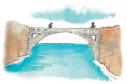    ♫ γέ-φυ-ραγεωγραφία [η] ουσιαστικό  Στο μάθημα της γεωγραφίας μαθαίνουμε πολλά για τη γη, για γεωγραφία------------------γη τους ανθρώπους και τις χώρες τους.    γη, γράφω   ♫ γε-ω-γρα-φί-αγεωργός [ο] ουσιαστικό (γεωργοί)  Ο γεωργός είναι αυτός που η δουλειά του είναι να καλλιεργεί τη γη. Ο θείος Αλέκος είναι γεωρ-γός, έχει πολλές ελιές και βγάζει πολύ καλό λάδι.    αγρότης    Ζει τη γεωργική ζωή από κοντά.   γη   ♫ γε-ωρ-γόςγη [η] ουσιαστικό Η γη είναι ο πλανήτης όπου ζούμε εμείς οι άνθρωποι και όλαγη------------------------γήπεδο τα ζώα.    κόσμος  Η γη είναι το χώμα που φυ-τρώνουν τα δέντρα και τα λου-λούδια.    χώμα Η γη είναι εκεί που πατάμε.    Είχε τέτοια τρικυμία στο ταξί-δι, που όταν πάτησε στη γη ο θεί-ος Αλέκος νόμιζε πως κουνιέται ακόμα.    ξηρά, έδαφος, στεριά    γήπεδο, γεωγραφία, γεωργός   ♫ γηγήπεδο [το] ουσιαστικό (γήπεδα)  Το γήπεδο είναι ο χώρος που παίζουμε διάφορα αθλήματα, ό-πως ποδόσφαιρο, βόλεϊ και μπάσκετ.    γη   ♫ γή-πε-δο  γιαγιά-------------------γιακάςγιαγιά [η] ουσιαστικό (γιαγιάδες)  Η γιαγιά σου είναι η μαμά του μπαμπά ή της μαμάς σου και είσαι το εγγόνι της.   ♫ για-γιά     ‘η οικογένεια’γιακάς [ο] ουσιαστικό (γιακάδες)  Ο γιακάς ενός πουκάμισου ή άλλου ρούχου είναι το κομμάτι από ύφασμα που  βρίσκεται γύ-ρω από το λαιμό.    Ο κύριος Γιάννης σήκωσε το γιακά του παλτού του, γιατί έ-κανε πολύ κρύο.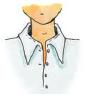    ♫ για-κάςγιαλός-----------------γιατρεύωγιαλός [ο] ουσιαστικό (γιαλοί)  Ο γιαλός είναι το κομμάτι της θάλασσας που βλέπουμε από την ξηρά.    ακρογιαλιά   ♫ για-λόςγιαούρτι [το] ουσιαστικό (γιαούρτια)  Το γιαούρτι είναι γάλα αγελά-δας ή πρόβατου που το έχουμε πήξει. Είναι άσπρο και το τρώμε πάντα δροσερό, σκέτο ή με μέλι, ζάχαρη ή φρούτα.   ♫ για-ούρ-τιγιατρεύω, γιατρεύομαι ρήμα (γιάτρεψα, θα γιατρέψω) Όταν ο γιατρός γιατρεύει      γιατρεύω---------------γιατρόςκάποιον, τον κάνει καλά δίνο-ντάς του σωστές συμβουλές και φάρμακα.  γιατρός, ιατρείο  Όταν γιατρεύεσαι, γίνεσαι καλά από μία αρρώστια.    αρρωσταίνω   ♫ για-τρεύ-ωγιατρός [ο], [η] ουσιαστικό (γιατροί)  Ο γιατρός είναι αυτός που δουλεύει στο ιατρείο του ή στο νοσοκομείο και εξετάζει τους αρ-ρώστους δηλαδή αυτούς που έ-χουν προβλήματα υγείας.    γιατρεύω   ♫ για-τρός    ‘στο νοσοκομείο’ - Λέμε και η γιατρίνα.γίγαντας----------------γίγανταςγίγαντας [ο] ουσιαστικό (γίγαντες)  Ένας γίγαντας είναι ένας πά-ρα πολύ ψηλός άνθρωπος. Έχει ύψος πάνω από δύο μέτρα.    Οι παίκτες του μπάσκετ είναι πολύ ψηλοί, μοιάζουν με γίγα-ντες.    νάνος  Οι γίγαντες στη μυθολογία ήταν οι γιοι του Ουρανού και της Γης. Ήταν τεράστιοι και πάρα πολύ δυνατοί. ♫ γί-γα-ντας 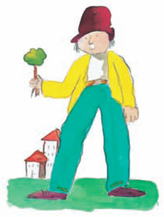     γίδα----------------------γίνομαιγίδα [η] ουσιαστικό (γίδες)  Η γίδα είναι ένα ζώο με μακρύ και πυκνό τρίχωμα και κέρατα που σκαρφαλώνει εύκολα στα βράχια και στα βουνά. Τρώμε το κρέας της και πίνουμε το γάλα της. κατσίκα ♫ γί-δα ‘το αγρόκτημα’γίνομαι ρήμα (έγινα, θα γίνω) Όταν γίνεσαι κάτι άλλο, αλ-λάζεις. Είσαι κάτι που δεν ή-σουν ήσουν πριν. Ο Ίγκλι έγινε κόκκινος από τη ντροπή του, όταν η μπάλα του έσπασε το παράθυρο του κυρίου Μιχάλη. Το φαγητό θα γίνει σε μισή ώ-γίνομαι-----------------γιορτάζωρα. Θα είναι έτοιμο σε μισή ώρα.    Όταν κάτι γίνεται κάπου, συμ-βαίνει εκεί.    «Το μάθημα σήμερα θα γίνει στην αυλή» είπε η δασκάλα της Αθηνάς.   ♫ γί-νο-μαιγινωμένος, γινωμένη, γινωμένο επίθετο (γινωμένοι, γινωμένες, γινωμένα)  Ένα γινωμένο φρούτο, είναι ένα φρούτο που είναι έτοιμο να φαγωθεί.  ώριμος    αγίνωτος, άγουρος  γίνομαι  ♫ γι-νω-μέ-νοςγιορτάζω ρήμα (γιόρτασα, θα γιορτάσω) 	γιορτάζω	γιορτή Όταν γιορτάζεις κάτι, κάνεις γιορτή για κάτι καλό που σου έ-χει συμβεί ή για κάτι σημαντικό. Η ξαδέρφη της κυρίας Μαργα-ρίτας γιόρτασε τον αρραβώνα της κόρης της. Όταν γιορτά-ζεις, έχεις τη γιορτή σου ή τα γε-νέθλιά σου.    Ο Κώστας γιορ-τάζει στις 21 Μαΐου. γιορτή   ♫ γιορ-τά-ζωγιορτή [η] ουσιαστικό (γιορτές)  Όταν κάνεις μία γιορτή, κα-λείς φίλους στο σπίτι για να δια-σκεδάσετε όλοι μαζί, για να γιορτάσεις κάτι ευχάριστο ή ση-μαντικό.   Η γιορτή σου είναι η μέρα  γιορτή------------------------γιοτπου είναι αφιερωμένη στον άγιο που έχεις τ’ όνομά του.    γιορτάζω   ♫ γιορ-τήγιος [ο] ουσιαστικό (γιοι) Ο γιος είναι το αγόρι μίας οι-κογένειας.    Ο Κώστας είναι ο γιος του κυ-ρίου Γιάννη και της κυρίας Μαρ-γαρίτας.    αγόρι   ♫ γιος    ‘η οικογένεια’γιοτ [το] ουσιαστικό  Το γιοτ είναι ένα μικρό πλοίο που κινείται με πανιά ή με μηχα-νή κι έχει όλες τις ανέσεις για να κάνει κανείς ευχάριστες διακο-πές στη θάλασσα. Δεν έχουμε  	γιοτ	γιρλάνταόλοι γιοτ, γιατί είναι πολύ ακρι-βό. ♫ γιοτ- Ξένη λέξη. Δεν αλλάζει ούτε στον ενικό ούτε στον πληθυντι-κό αριθμό.γιρλάντα [η] ουσιαστικό (γιρλάντες)  Με τις γιρλάντες στολίζουμε ένα χώρο, όταν γιορτάζουμε κά-τι. Οι γιρλάντες είναι μακριές χάρτινες, λουλουδένιες ή φωτει-νές κορδέλες που στερεώνουμε σε τοίχους, στο χριστουγεννιά-τικο δέντρο ή πάνω από πόρτες και παράθυρα. ♫ γιρ-λά-ντα ‘το πάρτι’     γκάζι----------------------γκαράζγκάζι [το] ουσιαστικό (γκάζια) Το γκάζι είναι ένα αέριο. Μ’ αυτό ζεσταινόμαστε, μαγειρεύ-ουμε κι έχουμε ζεστό νερό. Θέλει μεγάλη προσοχή, γιατί πιάνει εύκολα φωτιά.    Ο κύριος Μιχάλης έχει κουζίνα με γκάζι.  Όταν πατάς γκάζι, κάνεις το αυτοκίνητο να τρέξει πιο γρήγορα. ♫ γκά-ζι     γκαράζ [το] ουσιαστικό  Το γκαράζ είναι ο κλειστός χώρος όπου αφήνουμε το αυτο-κίνητο, , όταν δεν το χρησιμο-ποιούμε.    Ο κύριος Γιάννης βάζει το αυτοκίνητό του στο γκαράζ της πολυκατοικίας τους.    γκαράζ	γκάφα Όταν το αυτοκίνητό μας έχει βλάβη, το πάμε σ’ ένα γκαράζ για να το επισκευάσουν.    συνεργείο   ♫ γκα-ράζ - Ξένη λέξη. Δεν αλλάζει ούτε στον ενικό ούτε στον πληθυντικό αριθμό.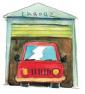 γκάφα [η] ουσιαστικό (γκάφες)  Όταν κάνεις μία γκάφα, λες ή κάνεις κάτι που δημιουργεί προ-βλήματα χωρίς να το θέλεις.  Ο κύριος Μιχάλης κάνει όλο γκάφες. Προχθές στο γάμο μίαςγκάφα-----------------γκοφρέταανιψιάς του πάτησε το νυφικό της.  ανοησία ♫ γκά-φα  γκολ [το] ουσιαστικό  Στο ποδόσφαιρο βάζουμε γκολ, όταν ρίχνουμε τη μπάλα στα δίχτυα του τερματοφύλακα της αντίπαλης ομάδας.   ♫ γκολ- Ξένη λέξη. Δεν αλλάζει ούτε στον ενικό ούτε στον πληθυντι-κό αριθμό.γκοφρέτα [η] ουσιαστικό (γκοφρέτες)  Η γκοφρέτα είναι ένα τραγα-νό μπισκότο με σοκολάτα.♫ γκο-φρέ-τα  γκρέιπφρουτ	γκρεμίζωγκρέιπφρουτ [το] ουσιαστικό Το γκρέιπφρουτ είναι ένα στρογγυλό κίτρινο φρούτο που είναι λίγο μεγαλύτερο από το πορτοκάλι. Είναι ξινό αλλά πλούσιο σε βιταμίνες, γι’ αυτό το τρώμε ή πίνουμε το χυμό του.  ♫ γκρέιπ-φρουτ- Ξένη λέξη. Δεν αλλάζει ούτε στον ενικό ούτε στον πληθυντι-κό αριθμό.γκρεμίζω, γκρεμίζομαι ρήμα (γκρέμισα, θα γκρεμίσω) Όταν γκρεμίζεις ένα σπίτι ή ένα άλλο κτίριο, το χαλάς ρίχνο-ντάς το κάτω. γκρεμίζω----------------γκρεμός Το κύμα γκρέμισε το κάστρο που έχτισαν η Αθηνά και ο Κώ-στας στην άμμο. χαλάω, καταστρέφω, ρίχνω    χτίζω, φτιάχνω Ο Κώστας έτρεχε και γκρεμί-στηκε από τις σκάλες. Έπεσε κάτω.    γκρεμός  ♫ γκρε-μί-ζωγκρεμός [ο] ουσιαστικό (γκρεμοί) 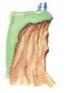  Ο γκρεμός είναι μία πολύ απότομη κατη-φόρα στην άκρη ενός βράχου ή στο βουνό. γκρεμίζω ♫ γκρε-μός  γκρι	γκριμάτσαγκρι επίθετο  γκρίζοςγκρίζος, γκρίζα, γκρίζο επίθετο (γκρίζοι, γκρίζες, γκρίζα) Όταν κάτι είναι γκρίζο, είναι γκρι, δηλαδή είναι ανάμεσα στο μαύρο και το άσπρο.    γκρι ♫ γκρί-ζος    γκριμάτσα [η] ουσιαστικό (γκριμάτσες)  Όταν κάνεις μία γκριμάτσα,  το πρόσωπό σου αλλάζει, γιατί πονάς ή γιατί 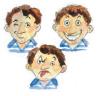 θέλεις να κάνεις κά- ποιον να φοβηθεί ή να γελάσει. ♫ γκρι-μά-τσαγκρίνια------------------γκινιάζωγκρίνια [η] ουσιαστικό (γκρίνιες)  γκρινιάζω γκρινιάζω ρήμα (γκρίνιαξα, θα γκρινιάξω)  Όταν γκρινιάζεις, παραπο-νιέσαι και νευριάζεις για ασήμα-ντα πράγματα. Ο Κώστας γκρίνιαζε όλη τη μέρα, γιατί έβρεχε και δεν μπό-ρεσε να παίξει ποδόσφαιρο.    παραπονιέμαι Όταν γκρινιάζεις πολύ, είσαι όλο γκρίνια, είσαι γκρινιάρης.   ♫ γκρι-νιά-ζω  γκρινιάρης	γλάστραγκρινιάρης, γκρινιάρα, γκρινιάρικο επίθετο (γκρινιάρηδες, γκρινιάρες, γκρινιάρικα)  γκρινιάζωγλάρος [ο] ουσιαστικό (γλάροι)  Ο γλάρος είναι ένα μεγάλο άσπρο πουλί που ζει κοντά στη θάλασσα και ακολουθεί τα πλοία για να βρει τροφή.   ♫ γλά-ρος    ‘η θάλασσα'γλάστρα [η] ουσιαστικό (γλάστρες)  Η γλάστρα είναι ένα δοχείο όπου βάζουμε χώμα και φυτεύ-ουμε ένα φυτό.γλάστρα------------------γλείφω    Η κυρία Μαργαρίτα έχει στη βεράντα της μεγάλες γλάστρες με τριανταφυλλιές. ♫ γλά-στρα   Δες ατύχημαγλειφιτζούρι [το] ουσιαστικό (γλειφιτζούρια) Το γλειφιτζούρι είναι μία με-γάλη χρωματιστή καραμέλα που τη γλείφουν τα παιδιά, μέχρι να λιώσει κρατώντας την από ένα ξυλαράκι.  γλείφω   ♫ γλει-φι-τζού-ρι ‘το πάρτι' γλείφω, γλείφομαι ρήμα (έγλειψα, θα γλείψω)  γλείφω	γλείφω Όταν γλείφεις κάτι, περνάς πάνω από το σώμα του τη γλώσσα σου πάνω του. Η Αθηνά και η Ελένη έκαναν τη βόλτα τους στην παραλία κι έ-γλειφαν  το παγωτό τους.  Όταν ένα ζώο γλείφεται, περ-νάει τη γλώσσα του. Η Ροζαλία γλείφεται πριν κοιμηθεί για να πλυθεί.   γλειφιτζούρι  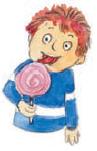 ♫ γλεί-φωγλέντι-------------------γλιστρώγλέντι [το] ουσιαστικό (γλέντια)  Το γλέντι είναι μία μεγάλη γιορτή. Στο γλέντι χορεύουμε και τραγουδάμε.    γιορτή    Στο γλέντι γιορτάζουμε, γλε-ντάμε.   ♫ γλέ-ντιγλιστρώ και γλιστράω  ρήμα (γλίστρησα, θα γλιστρήσω)  Όταν γλιστράς, φεύγεις από τη θέση σου και προχωράς συ-νεχώς χωρίς να σηκώσεις τα πόδια σου. Καμιά φορά γλι-στράμε χωρίς να το θέλουμε και πέφτουμε.       «Κώστα, πρόσεξε μη γλι-   γλιστρώ	γλιτώνωστρήσεις έτσι που τρέχεις. Έχει πάγο κάτω» είπε η Αθηνά.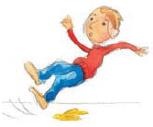    ♫ γλι-στρώ γλιτώνω ρήμα (γλίτωσα, θα γλιτώσω)  Όταν γλιτώνεις από κάτι, κα-ταφέρνεις να ξεφύγεις από κάτι κακό, επικίνδυνο ή δυσάρεστο. Τα παιδιά έτρεξαν γρήγορα μακριά για να γλιτώσουν από τις φωνές του κυρίου Μιχάλη.    ξεφεύγωγλιτώνω------------------γλυκός Όταν γλιτώνεις κάτι ή κά-ποιον από κάτι κακό, τον βοη-θάς να ξεφύγει από αυτό. Η Αθηνά γλίτωσε με δυσκολία το γλυκό της από τα δόντια του σκύλου του κυρίου Μιχάλη.    σώζω   ♫ γλι-τώ-νωγλυκός, γλυκιά, γλυκό επίθετο (γλυκοί, γλυκές, γλυκά) Όταν κάτι είναι γλυκό, έχει ευ-χάριστη γεύση σαν τη ζάχαρη.    Η κυρία Μαργαρίτα πίνει ένα γλυκό καφεδάκι κάθε απόγευμα.   Όταν κάποιος είναι γλυκός, είναι πολύ τρυφερός, ζεστός κι ευχάριστος. Η δασκάλα  της Αθηνάς είναι  γλυκός	γλυπτόπολύ γλυκός  άνθρωπος και τα παιδιά αισθάνονται  όμορφα μαζί της.  (σαν ουσιαστικό) Τρώμε γλυ-κό συνήθως μετά το φαγητό.    Το παγωτό είναι το αγαπημέ-νο γλυκό του Κώστα.   ♫ γλυ-κόςγλύπτης [ο], γλύπτρια [η] ουσια-στικό (γλύπτες, γλύπτριες) Ο γλύπτης είναι ο καλλιτέ-χνης που φτιάχνει αγάλματα κι άλλα γλυπτά.    γλυπτό ♫ γλύ-πτηςγλυπτό [το] ουσιαστικό (γλυπτά) γλυπτό-------------------γλώσσα Το γλυπτό είναι το έργο ενός γλύπτη. Τα περισσότερα γλυ-πτά στην αρχαία Ελλάδα ήταν α-πό μάρμαρο.  γλύπτης   ♫ γλυ-πτό γλώσσα [η] ουσιαστικό (γλώσσες)  Η γλώσσα βρίσκεται στο στο-μα μας και μας βοηθάει να μιλά-με και να καταλαβαίνουμε τις γεύσεις των φαγητών. Όταν βγάζεις τη γλώσσα σου σε κάποιον, τον κοροϊδεύεις. Η γλώσσα είναι όλες οι λέξεις που χρησιμοποιούμε  για να μι-λάμε και να γράφουμε. Χωρίς τη γλώσσα δε θα μιλούσαμε ο   γλώσσα	γλωσσοδέτηςένας στον άλλον. Τα ελληνικά, τα αγγλικά, τα γαλλικά, τα γερ-μανικά, τα ιταλικά και τα κινέζικα είναι γλώσσες.  γλωσσοδέτης   ♫ γλώσ-σα γλωσσοδέτης [ο] ουσιαστικό (γλωσσοδέτες) Ο γλωσσοδέτης είναι μία λέξη ή μία πρόταση που όταν τη λέ-με, μπερδευόμαστε. «Κώστα, μπορείς να πεις γρή-γορα το γλωσσοδέτη ‘Άσπρη πέ-τρα ξέξασπρη κι από τον ήλιο ξεξασπρότερη’;»    γλώσσα♫ γλωσ-σο-δέ-τηςγνώμη-------------------γνωρίζωγνώμη [η] ουσιαστικό (γνώμες)  Όταν λες τη γνώμη σου, λες αυτό που εσύ νομίζεις πως είναι σωστό. «Κανείς δε ζητάει τη γνώμη μου, ποτέ δε γίνεται αυτό που θέλω εγώ!» είπε η Αθηνά θυμω-μένη.  ♫ γνώ-μηγνωρίζω, γνωρίζομαι ρήμα (γνώρισα, θα γνωρίσω)  Όταν γνωρίζεις κάποιον, τον συναντάς για πρώτη φορά. Ο Νίκος γνώρισε τον Κώστα στο σχολείο. Όταν γνωρίζεις κάποιον που έχει αλλάξει, βρίσκεις τελικά ποιος είναι.  Η Αθηνά δε   γνωρίζω	γνώριμοςγνώρισε το Νίκο έτσι που είχε μασκαρευτεί. αναγνωρίζω  Όταν γνωρίζεις κάτι, ξέρεις πολλά γι’ αυτό.  Ο κύριος Γιάννης γνωρίζει ιστορία και γε-ωγραφία. Έχει πολλές γνώσεις.    ξέρω    Όταν γνωρίσεις κάτι, σου εί-ναι γνωστό. Όταν κάποιος έχει πολλές γνώσεις, ξέρει πολλά πράγματα. Όταν χαίρεσαι πολύ με τη γνωριμία κάποιου, χαίρε-σαι που τον γνώρισες.   ♫ γνωρίζωγνώριμος, γνώριμη, γνώριμο επίθετο (γνώριμοι, γνώριμες, γνώριμα) γνώριμος------------------γνώση Όταν κάτι σου είναι γνώριμο, το αναγνωρίζεις εύκολα. Η Αθηνά σήκωσε το τηλέφωνο κι άκουσε τη γνώριμη φωνή του μπαμπά της.  Όταν δύο άνθρω-ποι είναι γνώριμοι, γνωρίζουν ο ένας τον άλλο από παλιά.    Ο κύριος Γιάννης και η μαμά της Ελένης είναι παλιοί γνώρι-μοι, μεγάλωσαν στην ίδια γειτο-νιά.    γνωστός   γνωρίζω  ♫ γνώ-ρι-μοςγνώση [η] ουσιαστικό (γνώσεις)  γνωρίζω  γνωστός	γνωστόςγνωστός, γνωστή, γνωστό επίθετο (γνωστοί, γνωστές, γνωστά)  Όταν κάτι είναι γνωστό, το ξέ-ρουν κι άλλοι άνθρωποι, όχι μό-νο εσύ. Όταν είσαι γνωστός, σε ξέρουν πολλοί άνθρωποι. Η θεία Κατερίνα είναι γνω-στή ζωγράφος.  διάσημος  (σαν ουσιαστικό) Όταν κά-ποιος είναι γνωστός σου, τον γνωρίζεις από παλιά. «Συνάντησα δύο γνωστούς μου από το σχολείο» είπε ο κύ-ριος Γιάννης.  γνώριμος    άγνωστος   ♫ γνω-στόςγοητεία-----------------γοητεύωγοητεία [η] ουσιαστικό  γοητεύωγοητεύω, γοητεύομαι ρήμα (γοήτεψα/γοήτευσα, θα γοητέψω/γοητεύσω)  Όταν κάτι σε γοητεύει, σου αρέσει πολύ και σου δίνει μεγά-λη χαρά. Όταν γοητεύεσαι από κάτι, μαγεύεσαι από αυτό, επειδή ξεχωρίζει.    Το βασιλόπουλο γοητεύτηκε από την ομορφιά της Χιονάτης.    Όταν κάποιος σε γοητεύει, εί-ναι γοητευτικός. Κάποιος που έχει γοητεία, σε μαγεύει με τη χάρη του.   ♫ γο-η-τεύ-ω  γόμα	γόνατογόμα [η] ουσιαστικό (γόμες)  Η γόμα είναι ένα μικρό κομ-μάτι λάστιχο που σβήνει ό,τι έχεις γράψει σ’ ένα χαρτί με μο-λύβι.  γομολάστιχα, σβήστρα, σβηστήρα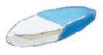  ♫ γό-μα γονατίζω ρήμα (γονάτισα, θα γονατίσω)  γόνατογόνατο [το] ουσιαστικό (γόνατα)  Το γόνατο είναι το μέρος του σώματος ανάμεσα στο μπούτι και τη γάμπα.γόνατο------------------γοργόνα    Όταν γονατίζεις, πέφτεις στο ένα ή και στα δύο σου γόνα-τα.   ♫ γό-να-το    ‘το σώμα μας’γονέας και γονιός [ο] ουσιαστικό (γονείς, γονιοί) Οι γονείς σου είναι ο μπα-μπάς και η μαμά σου.   ♫ γο-νέ-αςγοργόνα [η] ουσιαστικό (γοργόνες)  Στα παραμύθια η γοργόνα εί-ναι γυναίκα από τη μέση και πά-νω και ψάρι από τη μέση και κά-τω.  Λέμε πως μία γυναίκα μοιάζει  γοργόνα	γούναμε γοργόνα, όταν έχει πολύ ωραίο σώμα.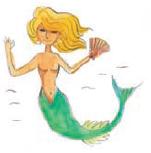 ♫ γορ-γό-να    ‘τα παραμύθια’γορίλας [ο] ουσιαστικό (γορίλες)  Ο γορίλας είναι ένας μεγάλος και δυνατός πίθηκος που ζει στα δάση της Αφρικής. Έχει σκούρο τρίχωμα, μακριά χέρια αλλά δεν έχει ουρά.   ♫ γο-ρί-λας    ‘τα ζώα’γούνα [η] ουσιαστικό (γούνες) Η γούνα είναι το μαλακό καιγούνα-----------------γουόκμανκαι παχύ τρίχωμα που προστα-τεύει τα ζώα από το κρύο. Οι αρ-κούδες, τα κουνέλια και οι γάτες έχουν γούνα. Γούνα είναι και το παλτό που φτιάχνουμε από το τρίχωμα ενός ζώου.    Όταν ένα παλτό ή ένα καπέλο είναι γούνινο, είναι φτιαγμένο από γούνα.   ♫ γού-ναγουόκμαν [το] ουσιαστικό  Το γουόκμαν είναι μικρό, φο-ρητό ραδιοκασετόφωνο με α-κουστικά για ν’ ακούς μουσική χωρίς να ενοχλείς τους άλλους.   ♫ γουόκ-μαν  γουρλώνω	γουρούνιγουρλώνω ρήμα (γούρλωσα, θα γουρλώσω) Όταν γουρλώνεις τα μάτια σου, τ’ ανοίγεις πολύ από φόβο ή από έκπληξη. ♫ γουρ-λώ-νωγουρούνι [το] ουσιαστικό (γουρούνια)  Το γουρούνι είναι ένα κατοι-κίδιο ζώο που έχει ροζ χρώμα, μεγάλη μουσούδα και μικρή, στριφτή ουρά. Τρώει πολύ και είναι πολύ βρόμικο. Το γουρού-νι γρυλίζει.  Λέμε ότι κάποιος είναι γου-ρούνι, όταν είναι πολύ βρόμικος ή όταν τρώει πολύ λαίμαργα.   ♫ γου-ρού-νι  ‘το αγρόκτημα’γούστο-------------------γούστογούστο [το] ουσιαστικό (γούστα)  Όταν έχεις καλό γούστο, μπο-ρείς να ξεχωρίσεις τα ωραία πράγματα.  Η θεία Κατερίνα έχει καλό γούστο στο ντύσιμο κι αγοράζει ωραία ρούχα. Όταν έχεις πολύ γούστο, εί-σαι ευχάριστος ή αστείος. Η Ροζαλία είχε πολύ γούστο έτσι όπως νιαουρίζει συνέχεια. Ο Κώστας και η Αθηνά έχουν τα ίδια γούστα στο φαγητό. Και στους δύο αρέσουν τα ίδια φα-γητά. ♫ γού-στο  γραβάτα	γράμμαγραβάτα [η] ουσιαστικό (γραβάτες) Η γραβάτα είναι μία μακρό-στενη λουρίδα από λεπτό ύφα-σμα που τη δένουμε γύρω από το γιακά του πουκάμισου.   ♫ γρα-βά-τα    ‘τα ρούχα'γράμμα [το] ουσιαστικό (γράμματα)  Γράμμα είναι το κάθε γραπτό σημάδι που έχει μία λέξη. Η λέξη «γάτα» έχει τα γράμματα γ, α, τ, α.  Όταν γράφεις ένα γράμμα σε κάποιον, του γράφεις ένα μη-νυμα σ’ ένα φύλλο χαρτί, το βά-ζεις σ’ ένα  φάκελο και το στέλ-νεις με το ταχυδρομείο     γράμμα--------γραμματοκιβώτιο το ταχυδρομείο. Αν δεν ξέρεις γράμματα, δεν ξέρεις να γράφεις και να διαβά-ζεις.  Ο ταχυδρόμος ρίχνει τα γράμματα στο γραμματοκιβώ-τιο. Το γραμματόσημο το κολ-λάμε σ’ ένα γράμμα ή ένα δέμα για να δείξουμε ότι έχουμε πλη-ρώσει και ότι μπορούμε να το στείλουμε με το ταχυδρομείο.♫ γράμ-μαγραμματοκιβώτιο [το] ουσιαστικό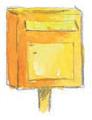  (γραμματοκιβώτια)  γράμμα  γραμματόσημο	γραμματέαςγραμματόσημο [το] ουσιαστικό (γραμματόσημα)  γράμμαγραμμάριο [το] ουσιαστικό (γραμμάρια)  Με τα γραμμάρια μετράμε πό-σο ζυγίζει κάτι, δηλαδή πόσο βαρύ είναι. Ένα κιλό έχει χίλια γραμμάρια.   ♫ γραμ-μά-ρι-ογραμματέας [ο], [η] ουσιαστικό (γραμματείς) Ο γραμματέας δουλεύει σ’ έ-να γραφείο, γράφει γράμματα, σηκώνει το τηλέφωνο και κρα-τάει τα ραντεβού του διευθυντή.   ♫ γραμ-μα-τέ-αςγραμμή-----------------γραπώνωγραμμή [η] ουσιαστικό (γραμμές)  Τα τετράδιά μας έχουν γραμ-μές για να γράφουμε πάνω τους.    Η Αθηνά τράβηξε με το μολύβι της μία γραμμή.  Όταν οι μα-θητές μπαίνουν στη γραμμή, μπαίνουν σε μία σειρά.  Τα τρένα κινούνται πάνω σε γραμμές.  ράγες ♫ γραμ-μήγραπώνω, γραπώνομαι ρήμα (γράπωσα, θα γραπώσω)  Όταν γραπώνεις κάποιον ή κάτι, τον αρπάζεις γρήγορα και δυνατά.    Ο αστυνομικός γράπωσε  γραπώνω	γρατσουνάωτον κλέφτη από το γιακά αλλά εκείνος κατάφερε να ξεφύγει.    αρπάζω   ♫ γρα-πώ-νωγρασίδι [το] ουσιαστικό (γρασίδια)  Γρασίδι είναι το πράσινο χορ-τάρι που φυτρώνει στα λιβάδια, στους κήπους και τα πάρκα.    χόρτο, χορτάρι   ♫ γρα-σί-δι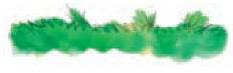 γρατσουνάω και γρατσουνίζω γρατσουνίζομαι / γρατσου-νιέμαι ρήμα (γρατσούνισα, θα γρατσουνίσω)γρατσουνάω-------γρατσουνάω Όταν γρατσουνάς κάποιον, κόβεις ή σκίζεις το δέρμα του με τα νύχια σου ή με κάτι μυτερό. Οι γάτες και οι τίγρεις είναι ζώα που γρατσουνούν με τα μυτερά τους νύχια. Όταν γρατσουνάς κάτι, κάνεις γραμμές πάνω του με κάτι μυτε-ρό.    «Μη γρατσουνάς το τρα-πέζι με το μαχαίρι» είπε στο Νίκο ο πατέρας του.    Μία γρατσουνιά είναι ένα μι-κρό κόψιμο που έγινε από κάτι μυτερό. ♫ γρα-τσου-νά-ω 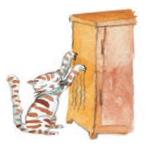 - Λέμε και γρατζουνίζω και γρατζουνάω.   γρατσουνιά	γραφείογρατσουνιά [η] ουσιαστικό (γρατσουνιές)  γρατσουνίζωγραφείο [το] ουσιαστικό (γραφεία)  Το γραφείο είναι ένα τραπέζι με συρτάρια. Πάνω σ’ αυτό δια-βάζεις, γράφεις κι ακουμπάς τα βιβλία σου.  Όταν κάποιος πηγαίνει στο γραφείο του, πηγαίνει στο χώ-ρο ή στο κτίριο όπου δουλεύει.    Η ανιψιά του κυρίου Δημήτρη είναι γραμματέας και κάθε πρωί πηγαίνει στο γραφείο της.   ♫ γρα-φεί-ογράφω--------------------γράφωγράφω, γράφομαι ρήμα (έγραψα, θα γράψω) Όταν γράφεις, σχεδιάζεις γράμματα, αριθμούς και λέξεις με μολύβι ή στιλό πάνω σ’ ένα χαρτί.    «Θέλω να γράψω ένα γράμμα στο θείο Τάκη» είπε η Αθηνά. «Θα του πεις ότι γράφτηκα σε μία ομάδα ποδοσφαίρου;» ρώτη-σε ο Κώστας. Ότι θα πηγαίνω στα μαθήματα και τις προπονή-σεις που θα κάνει;    Όταν έχεις πολύ γράψιμο για το σπίτι, έ-χεις πολλές ασκήσεις στα μαθή-ματα του σχολείου. Όταν δίνεις γραπτές οδηγίες, τις γράφεις.   ♫ γρά-φω  γρήγορος	γρήγοροςγρήγορος, γρήγορη, γρήγορο επίθετο (γρήγοροι, γρήγορες, γρήγορα)  Όταν είσαι γρήγορος, κάνεις κάτι σε λίγο χρόνο, κινείσαι με μεγάλη ταχύτητα.    «Ο λαγός είναι το πιο γρήγο-ρο ζώο. Μέχρι να τον δεις έχει ήδη κρυφτεί» είπε ο θείος Αλέ-κος.  Όταν κάτι είναι γρήγορο, γίνεται σε λίγο χρόνο.   Ο Κώστας έκανε ένα γρή-γορο διάβασμα και πήγε να παί-ξει.   αργός    Ο Κώστας τε-λείωσε γρήγορα το διάβασμά του.   ♫ γρή-γο-ρος     ‘αντίθετα’γριά-----------------------γροθιάγριά [η] ουσιαστικό (γριές)  γέροςγρίπη [η] ουσιαστικό (γρίπες)  Η γρίπη είναι μία κολλητική αρρώστια που φέρνει πυρετό, συνάχι και πόνους στο σώμα και το κεφάλι σου.   ♫ γρί-πηγροθιά [η] ουσιαστικό (γροθιές)  Όταν σφίγγεις τη γροθιά σου, μαζεύεις τα δάχτυλα του χεριού σου και τα κρατάς κλεισμένα σφιχτά.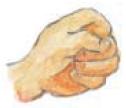  «Η Χιονάτη πρέπει να πεθάνει» είπε η κακιά μητριά χτυπώντας τη γροθιά της στο τραπέζι.    μπουνιά   ♫ γρο-θιά  γυαλί	γυαλίγυαλί [το] ουσιαστικό (γυαλιά)  Το γυαλί είναι σκληρό, διά-φανο και σπάει εύκολα.  Ο Κώστας έριξε το βάζο. Το βάζο έσπασε και το πάτωμα γέμι-σε γυαλιά.  Τα γυαλιά είναι δύο συνήθως στρογγυλά κομμάτια από γυαλί που τα φοράς στα μάτια σου για να βλέπεις καλύ-τερα ή πιο καθαρά.    Ο Νίκος φοράει γυαλιά, γιατί δε βλέπει καλά κοντά.   Η Αλίκη φοράει γυαλιά ηλίου το καλοκαίρι για να προστατεύει τα μάτια της από τον ήλιο.  Όταν κάτι είναι γυάλινο, είναι φτιαγμένο από γυαλί.   ♫ γυα-λίγυαλίζω-------------γυαλιστερόςγυαλίζω, γυαλίζομαι ρήμα (γυάλισα, θα γυαλίσω) Η κυρία Μαργαρίτα έτριψε την ασημένια κούπα, μέχρι να γυα-λίσει. Την έτριψε πολύ, μέχρι να γίνει λαμπερή. «Τι ωραία που γυαλίζει αυτή η κούπα στο φως» είπε η κυρία Μαργαρίτα. Πώς λάμπει έτσι!    «Τι γυαλιστερή που είναι!» εί-πε.    λαμπερός  «Τι γυαλάδα που έχει!» ♫ γυα-λί-ζωγυαλιστερός, γυαλιστερή, γυαλιστερό επίθετο (γυαλιστεροί, γυαλιστερές, γυαλιστερά)  γυαλίζω  γυμνάζω	γυμνάζωγυμνάζω, γυμνάζομαι ρήμα (γύμνασα, θα γυμνάσω)  Όταν γυμνάζεις το σώμα σου ή γυμνάζεσαι, κάνεις ασκήσεις ή κάποιο σπορ για να είσαι δυ-νατός και υγιής. Ο θείος Σταμάτης γυμνάζε-ται τρεις φορές την εβδομάδα. Παίζει τένις.  Όταν γυμνάζεις κάποιον, του δείχνεις πώς να κάνει γυμναστική.    Η γυμνά-στρια στο σχολείο της Αλίκης γυμνάζει τους μαθητές βάζο-ντάς τους να τρέξουν στην αυλή. Στη συνέχεια κάνουν γυμναστι-κές ασκήσεις. Το χειμώνα όμως που κάνει κρύο κάνουν γυμνα-στική μέσα στο γυμναστήριο.  γυμνάζω--------------γυμναστής    γυμναστική, γυμναστής, γυμναστήριο   ♫ γυ-μνά-ζωγυμνάσιο [το] ουσιαστικό (γυμνάσια) Όταν πηγαίνεις στο γυμνάσι-ο, πηγαίνεις στο σχολείο για παιδιά από 12 μέχρι 15 χρονών. Το γυμνάσιο είναι μετά το δημο-τικό και πριν από το λύκειο.   ♫ γυ-μνά-σι-ογυμναστήριο [το] ουσιαστικό (γυμναστήρια)  γυμνάζωγυμναστής [ο], γυμνάστρια [η] ουσιαστικό (γυμναστές, γυμνάστριες)   γυμνάζω  γυμναστική	γυμνόςγυμναστική [η] ουσιαστικό  γυμνάζωγυμνός, γυμνή, γυμνό επίθετο (γυμνοί, γυμνές, γυμνά) Όταν κάνουμε μπάνιο, είμαστε γυμνοί. Δε φοράμε ρούχα. «Μα πώς τριγυρνάς έτσι γυμνή με τόσο κρύο έξω;» ρώτησε η κυ-ρία Μαργαρίτα την Αθηνά που φορούσε μόνο ένα πουκαμισάκι. Ελαφρά ντυμένη. «Τι να πουν οι φτωχοί ζητιάνοι που τριγυρ-νούν στην πόλη γυμνοί και πεινα-σμένοι» απάντησε εκείνη.   Φτω-χικά ντυμένοι.   ♫ γυ-μνόςγυναίκα------------------γυρεύωγυναίκα [η] ουσιαστικό (γυναίκες)  Όταν ένα κορίτσι μεγαλώνει, γίνεται γυναίκα. Η μαμά, η για-γιά και η θεία είναι γυναίκες.  Η μητέρα σου είναι η γυναίκα του πατέρα σου, δηλαδή εκείνη που παντρεύτηκε.  Η γυναίκα του κυρίου Γιάννη είναι η κυρία Μαργαρίτα.   άντρας    γυναικείος   ♫ γυ-ναί-καγυρεύω ρήμα (γύρεψα, θα γυρέψω)  Όταν γυρεύεις κάτι, το ζητάς.    Η Αθηνά γύρεψε από τον Κώ-στα ένα στιλό αλλά εκείνος δεν της έδωσε, γιατί ήταν θυμωμένος  γυρεύω	γυρίζω μαζί της.  Όταν γυρεύεις κά-ποιον, προσπαθείς να τον βρεις.    Η Αθηνά γυρεύει όλη τη νύχτα τη Ροζαλία, αλλά δεν μπορεί να τη βρει πουθενά.   ♫ γυ-ρεύ-ωγυρίζω και γυρνώ, γυρνάω ρήμα (γύρισα, θα γυρίσω) Η γη γυρίζει γύρω από τον ήλιο. Κάνει έναν κύκλο γύρω από τον ήλιο.  Όταν γυρίζεις κάτι, το κινείς κάνοντας έναν κύκλο.    Η Αλί-κη γύρισε το κλειδί στην κλειδα-ριά κι η πόρτα άνοιξε.  Όταν γυρίζεις, έρχεσαι πάλι πίσω εκεί που ήσουν πριν.  Θα γυ- γυρίζω----------------------γύροςρίσει ποτέ ο θείος Αλέκος στην Αθήνα ή θα μείνει για πάντα στο χωριό;   επιστρέφω  Η θεία Κατερίνα θα γυρίσει πίσω το μπλουζάκι που της έκαναν δώρο, γιατί της είναι μικρό. Θα το δώ-σει πίσω.    επιστρέφω Ο θείος Τάκης γύρισε σ’ όλα τα μαγαζιά για να βρει ένα δώρο για την Αλίκη και τη θεία Έλλη. Πήγε σ’ όλα τα μαγαζιά εδώ κι ε-κεί.   ♫ γυ-ρί-ζωγύρος [ο] ουσιαστικό (γύροι) Το ελικόπτερο έκανε γύρους πάνω από την πόλη. Έκανε κύ-κλους. Όταν τρώω γύρο, τρώω κομ-  γύρος	γύφτοςμάτια από χοιρινό κρέας που έ-χουν ψηθεί σε μία σούβλα που γυρίζει.  γυρίζω   ♫ γύ-ροςγύρω επίρρημα Όταν κάτι είναι γύρω μας, εί-ναι σ’ έναν κύκλο κοντά ή μα-κριά από μας.    Ο δρόμος περ-νάει γύρω από το χωριό του θεί-ου Αλέκου.   Όταν κάτι γίνεται γύρω στις εννιά, γίνεται περί-που εκείνη την ώρα.   ♫ γύ-ρωγύφτος [ο], γύφτισσα [η] ουσιαστικό (γύφτοι, γύφτισσες)  Οι γύφτοι είναι μία ομάδα ανθρώπων με κοινή καταγωγή γύφτος---------------------γύψοςκαι σκούρο συνήθως δέρμα που ταξιδεύουν από μέρος σε μέρος στην Ελλάδα. Αγαπούν πολύ τη μουσική.    τσιγγάνος   ♫ γύ-φτοςγύψος [ο] ουσιαστικό (γύψοι) Αν σπάσεις το πόδι ή το χέρι σου, το βάζεις στο γύψο. Όταν γεμίζεις κάτι με γύψο, βάζεις μέσα του μία άσπρη σκό-νη, ανακατεμένη με νερό. Όταν ξεραθεί ο γύψος, γίνεται σκλη-ρός.    Ο κύριος Γιάννης έκλει-σε τις τρύπες που άφησαν τα καρφιά στον τοίχο με γύψο.   Ένα γύψινο άγαλμα είναι φτιαγμένο με γύψο.   ♫ γύ-ψος  γωνία	γωνίαγωνία και γωνιά [η] ουσιαστικό (γωνίες/γωνιές) Σε μία γωνία συναντιούνται δύο γραμμές.  «Ένα τρίγωνο έχει τρεις γω-νίες» είπε η δασκάλα στα παιδιά.  Σε μία γωνία της πόλης συνα-ντιούνται δύο δρόμοι. Σε μία γω-νιά του σπιτιού συναντιούνται δύο τοίχοι.    «Να βάλω την καινούρια πολυθρόνα σ’ αυτή τη γωνία που είναι άδεια;» είπε ο κύριος Γιάννης στη Μαργαρίτα. Η Αθηνά ήταν λυπημένη. Κάθι-σε σε μία γωνιά και δε μιλούσε. Κάθισε μόνη της μακριά απ’ όλους.    ♫ γω-νί-α, γω-νιάΒάσει του ν. 3966/2011 τα διδακτικά βιβλία του Δημοτικού, του Γυμνα-σίου, του Λυκείου, των ΕΠΑ.Λ. και των ΕΠΑ.Σ. τυπώνονται από το ΙΤΥΕ - ΔΙΟΦΑΝΤΟΣ και διανέμονται δωρεάν στα Δημόσια Σχολεία. Τα βιβλία μπορεί να διατίθενται προς πώληση, όταν φέρουν στη δεξιά κάτω γωνία του εμπροσθόφυλλου ένδειξη «ΔΙΑΤΙΘΕΤΑΙ ΜΕ ΤΙΜΗ ΠΩ-ΛΗΣΗΣ». Κάθε αντίτυπο που διατί-θεται προς πώληση και δεν φέρει την παραπάνω ένδειξη θεωρείται κλεψίτυπο και ο παραβάτης διώ-κεται σύμφωνα με τις διατάξεις του άρθρου 7 του Νόμου 1129 της 15/21 Μαρτίου 1946 (ΦΕΚ 1946, 108, Α). Απαγορεύεται η αναπαραγωγή οποιουδήποτε τμήματος αυτού του βιβλίου, που καλύπτεται από δικαιώ-ματα (copyright), ή η χρήση του σε οποιαδήποτε μορφή, χωρίς τη γρα-πτή άδεια του Υπουργείου Παιδείας και Θρησκευμάτων, Πολιτισμού και Αθλητισμού /ΙΤΥΕ -ΔΙΟΦΑΝΤΟΣ.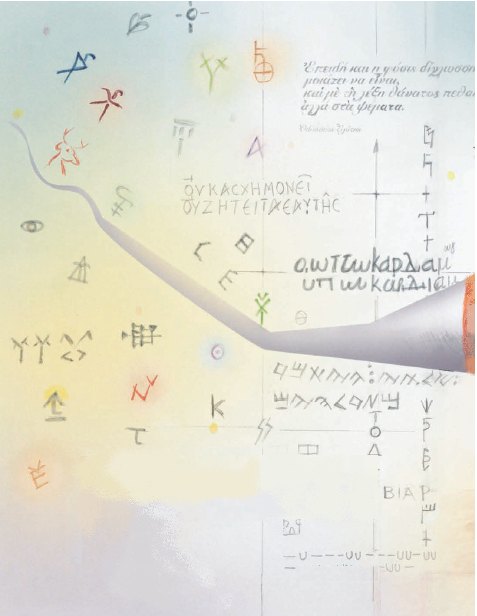 